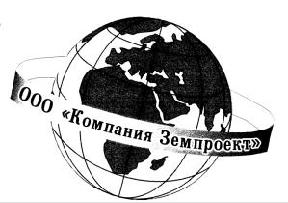 ООО «Компания Земпроект»ПРОЕКТ ГЕНЕРАЛЬНОГО ПЛАНАМУНИЦИПАЛЬНОГО ОБРАЗОВАНИЯКЕБЕЗЕНСКОЕ СЕЛЬСКОЕ ПОСЕЛЕНИЕТУРОЧАКСКОГО РАЙОНАРЕСПУБЛИКИ АЛТАЙ2021ПРОЕКТ ГЕНЕРАЛЬНОГО ПЛАНАМУНИЦИПАЛЬНОГО ОБРАЗОВАНИЯКЕБЕЗЕНСКОЕ СЕЛЬСКОЕ ПОСЕЛЕНИЕТУРОЧАКСКОГО РАЙОНАРЕСПУБЛИКИ АЛТАЙТом -1. Материалы по обоснованиюЗаказчик: Администрация муниципального образования Турочакский районМуниципальный контракт: №359 от 09.12.2021 г.Исполнитель: ООО «Компания Земпроект»Руководитель проекта:_______________ Садакова Г.А.2021АВТОРСКИЙ КОЛЛЕКТИВСОСТАВ ГРАФИЧЕСКИХ И ТЕКСТОВЫХ МАТЕРИАЛОВ ПРОЕКТАСОДЕРЖАНИЕВВЕДЕНИЕГенеральный план муниципального образования Кебезенское сельское поселение Турочакского района Республики Алтай был разработан ООО «Алтайгипрозем» и утвержден Решением Сельского совета депутатов Кебезенского сельского поселения №12/1 от 31.10.2017 г.Проект внесения изменений в генеральный план муниципального образования Кебезенское сельское поселение Турочакского района Республики Алтай разработан ООО «Компания Земпроект» в 2021-2022 гг. на основании Технического задания к муниципальному контракту №359 от 09.12.2021 г. на оказание услуг по проведению мероприятий по внесению изменений в документы территориального планирования и градостроительного зонирования муниципальных образований в Республике Алтай в рамках реализации проекта «Создание Информационной системы обеспечения градостроительной деятельности» (Внесению изменений в Генеральный план муниципального образования Кебезенское сельское поселение Турочакского района Республики Алтай). Изменения внесены в текстовую и графическую часть утвержденного генерального плана.Изменения в генеральный план внесены в соответствии с действующими нормативно-правовыми документами:– Градостроительным кодексом РФ;– Земельным Кодексом РФ;– Лесным кодексом РФ;– Водным кодексом РФ;– Федеральным законом Российской Федерации «Об общих принципах организации местного самоуправления в Российской Федерации» от 06.10.2003 г. № 131-ФЗ (с изменениями);– Федеральным законом Российской Федерации «Об объектах культурного наследия (памятниках истории и культуры) народов Российской Федерации» от 25.06.2002 г. №73-ФЗ;– Методическими рекомендациями по разработке проектов генеральных планов поселений и городских округов, утвержденными Приказом Министерства регионального развития Российской Федерации от 26 мая 2011 г. № 244;– Приказом Минэкономразвития России от 09.01.2018 №10 «Об утверждении требований к описанию и отображению в документах территориального планирования объектов федерального значения, объектов регионального значения, объектов местного значения»;– СП 42.13330.2016. Свод правил. «Градостроительство. Планировка и застройка городских и сельских поселений. Актуализированная редакция СНиП 2.07.01-89*»;– СанПИН 2.2.1/2.1.1.1200-03 «Санитарно-защитные зоны и санитарная классификация предприятий, сооружений и иных объектов»;– Нормативами градостроительного проектирования Республики Алтай, местными нормативами градостроительного проектирования;– другой нормативной, градостроительной, технической документацией.В основу разработки генерального плана положены следующие исходные данные:1. Техническое задание к муниципальному контракту №359 от 09.12.2021 г.2. Ортофотопланы на территории с. Кебезень, с. Старый Кебезень, с. Сюря масштаба 1:2000, цифровые космоснимки для территорий с. Кебезень, с. Старый Кебезень, с. Тулой, с. Сюря и с. Усть-Пыжа.3. Данные о трудовых ресурсах и демографическом составе населения, инвентаризационные данные по жилищному фонду и зданиям культурно-бытового обслуживания, данные о предприятиях, учреждениях и организациях на территории сельского поселения, о состоянии инженерного оборудования застройки, которые были предоставлены службами Администраций Турочакского района и Кебезенского сельского поселения.Целью работы является планирование развития территорий, в том числе для установления функциональных зон, определения планируемого размещения объектов федерального значения, объектов регионального значения, объектов местного значения, обеспечение при осуществлении градостроительной деятельности безопасности и благоприятных условий жизнедеятельности человека, ограничение негативного воздействия хозяйственной и иной деятельности на окружающую среду и обеспечение охраны и рационального использования природных ресурсов в интересах настоящего и будущего поколений.Генеральным планом определены следующие сроки реализации:– расчетный срок 2034 г.АНАЛИЗ СОВРЕМЕННОГО СОСТОЯНИЯ И НАПРАВЛЕНИЙ КОМПЛЕКСНОГО РАЗВИТИЯ ТЕРРИТОРИИ КЕБЕЗЕНСКОГО СЕЛЬСКОГО ПОСЕЛЕНИЯОбщие сведенияМуниципальное образование Кебезенское сельское поселение расположено в западной части Турочакского района Республики Алтай. Общая площадь территории сельского поселения составляет 63 748 га, административный центр – село Кебезень.Территория поселения граничит с территориями Тондошенского сельского поселения Турочакского района Республики Алтай на севере, Курмач-Байгольского сельского поселения Турочакского района Республики Алтай на северо-востоке, Бийкинского сельского поселения Турочакского района Республики Алтай на востоке, Артыбашского сельского поселения Турочакского района Республики Алтай на юге, Чойского района Республики Алтай на западе (рис. 1.1).На основании закона Республики Алтай от 13.01.2005 №10-РЗ «Об образовании муниципальных образований, наделении соответствующим статусом и установлении их границ» в состав МО Кебезенское сельское поселение входят села Кебезень, Старый Кебезень, Тулой, Усть-Пыжа, Сюря. Указанным законом определены границы МО Кебезенское сельское поселение, в пределах которых и действует настоящий генеральный план. Результаты инструментального закрепления границ муниципального образования легли в основу графических материалов проекта генерального плана.Село Кебезень было образовано около 1852 года. Местные жители трактуют название села как «Кеме-эзен» буквально «Здравствуй, лодка». В Кебезене проживают тубалары, челканцы, кумандинцы, являющиеся представителями коренных малочисленных народов России, и русские. Работают несколько магазинов, школа, сельский Дом культуры, фельдшерско-акушерский пункт, несколько пилорам, есть своя пекарня и сельская администрация.Село Старый Кебезень находится в полутора километрах от центра села Кебезень, фактически являясь его верхним микрорайоном. Протекает река Кебезенка. Старый Кебезень окружают горы до 1000 метров высотой, покрытые хвойными деревьями (кедр, сосна, пихта), и осиной, березой.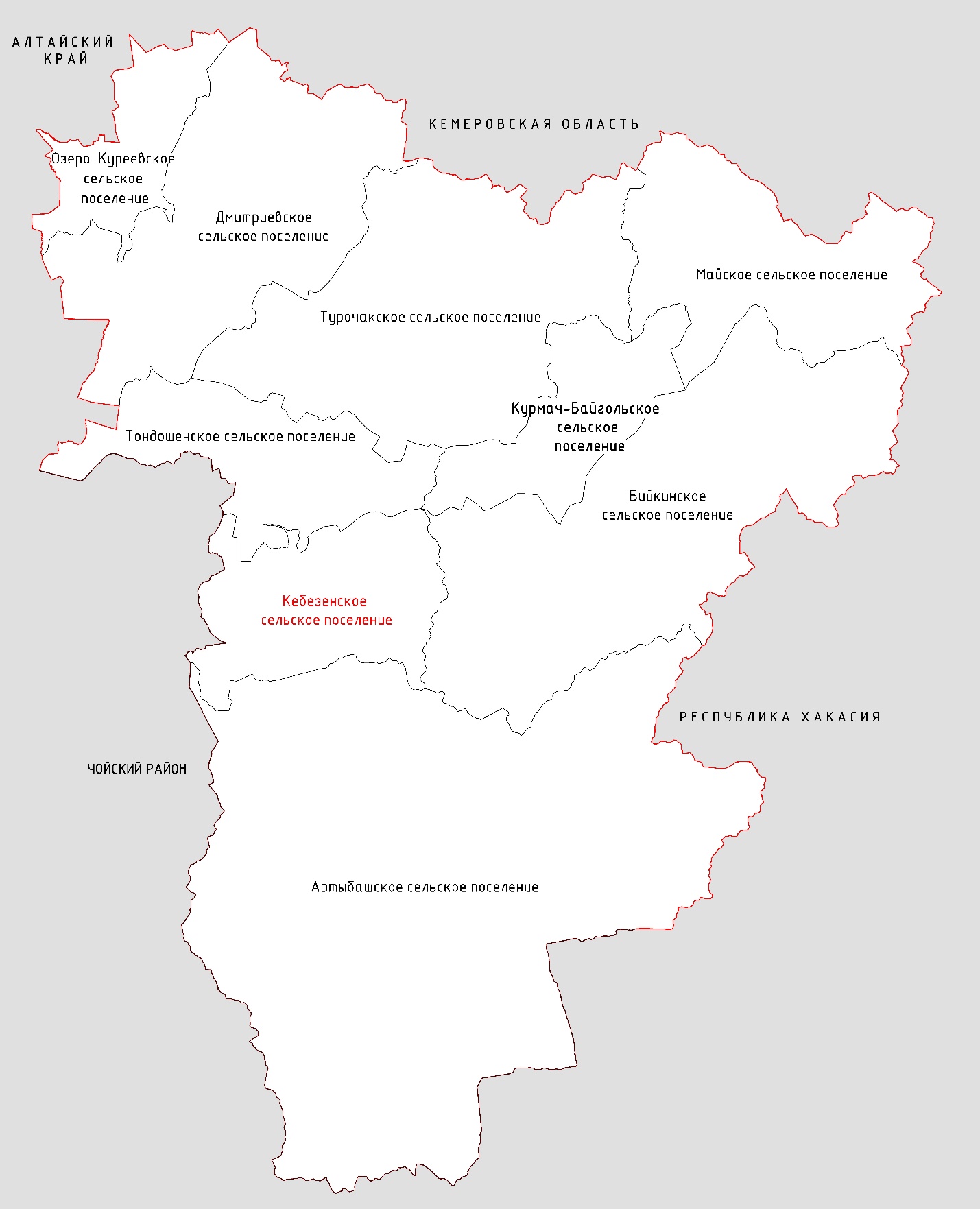 Рисунок 1.1-1. Местоположение сельского поселения в границах Турочакского районаСело Тулой расположено на севере Кебезенского поселения, в горнотаёжной зоне и находится на берегу реки Бия, на месте впадения её притока реки Тулой. Уличная сеть состоит из пяти географических объектов: ул. Береговая, ул. Имени Виктора Кыргызова, ул. Промышленная, ул. Строительная, ул. Центральная.Село Усть-Пыжа расположено на юге поселения и находится в горнотаёжной зоне, на месте впадения р. Пыжа в Бию. Уличная сеть состоит из пяти географических объектов: ул. Береговая, ул. Карманка, ул. Мира, ул. Новая, ул. Центральная.Село Сюря находится на расстоянии 3,5 км от села Кебезень в западном направлении. Населенный пункт находится в долине реки Саракокша, на правом берегу её притока реки Сюря. Уличная сеть состоит из трёх географических объектов: ул. Березовая, ул. Кедровая, ул. Совхозная.Природные условия и ресурсы территории Климатические условияВ основе формирования климата лежит тесное взаимодействие количества солнечной радиации, общециркуляционных процессов и характера рельефа.Наибольшие значения суммарной радиации приходятся на июнь, что составляет 500-670 МДж/м2.Годовая сумма радиационного баланса находится в пределах 1400-1500 МДж/м2. Период с положительным радиационным балансом длится с марта по октябрь.В температурном режиме района наблюдаются большие различия, что особенно характерно для холодного времени года. Средняя температура января изменяется от -8; -9˚С до -20; -22˚С. Продолжительность периода с температурой выше 10 ˚С – 115-120 дней, длительность безморозного периода составляет 165 дней в году. Сумма температур за этот период изменяется от 1600 до 1800˚С. Средняя температура июля 16,5 – 17,5˚С, средняя минимальная 10-12 ˚С, средняя максимальная 20-23˚С.В долине р. Бии средняя высота снежного покрова 80-90 см, максимальная 120-130 см.Рельеф. Геологическое строение территории и минеральные ресурсыБольшую площадь района занимает рельеф низкогорий с мягкими очертаниями гор, небольшой крутизной склонов. Плосковершинные горные кряжи чередуются с долинами рек. В долинах рек сформирован комплекс террас. Так, в долине р. Бии выделяется пять террас. В районе с. Кебезень высота террас составляет – первой 1-4 м, второй 10-13 м, третьей 20-25 м, четвертой 40 м, пятой 60-80 м.Геологическое строение территории Турочакского района достаточно сложное. Структуры характеризуются субмеридиональным простиранием северо-восточного направления. В позднем докембрии на рассматриваемой территории активно происходил эффузивный магматизм, что привело к формированию мощных эффузивно-осадочных толщ. Наиболее древними являются отложения вендского возраста. Породы венд-раннекембрийского возраста распространены весьма широко. Максимальные площади они занимают в северо-западной и северо-восточной частях района. На северо-западе также широко представлены отложения нижнего кембрия томмотского-атдабанского ярусов, представленные базальтами, трахибазальтами, туфами, туфепесчаниками, конгломератами, алевролитами, глинистыми сланцами, редко известняками, силицилитами. Палезойские отложения характеризуются широким литологическим и временным спектром. Наиболее распространены в центральной части района нижнедевонские отложения, представленные вулканитами, туфами, туффитами, песчаниками, алевролитами, конгломератами, гравелитами. Ордовикско-силурийская толща сложена алевролитами, пестроцветными, преимущественно красноцветными песчаниками. В низах толщи часто присутствуют прослои известняков, а в верхах – пачки розово-серых существенно кварцевых песчаников с прослоями гравелитов.Территория Кебезенского сельского поселения располагает песчано-гравийными месторождениями, которыми обеспечиваются нужды поселения. Они приурочены в основном к террасовым. Карьер Тулойский, песчано-гравийная смесь. Расположен в 1,8 км южнее моста через р. Тулой, вблизи 204 км автодороги Бийск-Турочак-Артыбаш.Гидрологические условияНа территории Турочакского района достаточно хорошо развита гидрографическая сеть.Все реки Турочакского района относятся к бассейну р. Бия. Густота речной сети составляет у северных и южных границ района 1,5 км/км2, в среднем течении р. Пыжа и у северо-восточных границ – более 2 км/км2, на остальной территории эта характеристика составляет 2 км/км2Большая часть рек Турочакского района по внутригодовому распределению стока относятся к рекам с весенним половодьем и летними паводками. Питание снегодождевое (86%), половодье непродолжительное, паводки возможны с июля по август. С юга на север по территории поселения протекает р. Бия. Наиболее крупные её притоки – р. Саракокша, Уймень и Тулой. Притоки меньшего порядка на территории поселения представлены реками Кебезенка, Юрок, Сайдыс и другими.Растительный и почвенный покров, животный мирПочвенный покров Кебезенского сельского поселения представлен, в основном, горнолесными почвами. Почвы развиваются, главным образом, на покровных бурых суглинках и глинах.Особенности географического размещения почв определяются высотными уровнями и экспозицией склонов. Средняя часть лесного пояса и значительные площади у верхней границы заняты своеобразными горнолесными бурыми типичными и оподзоленными почвами.В нижней части лесного пояса преобладают горные дерново-глубокоподзолистые и серые лесные почвы.По геоботаническому районированию Г.Н. Огуреевой территория поселения находится в пределах Северной Алтайско-Саянской провинции, Северо-Восточно-Алтайской высокогорно-таежной подпровинции, Прителецкого высокогорно-таежного округа, Саракокшинского таежного района. Растительность представлена преимущественно лесами. В лесном поясе выделяются черневая тайга и леса горнотаежного подпояса. Черневая тайга господствует в области низкогорного эрозионного рельефа в бассейне левых притоков Саракокши. В нижней полосе черневой тайги преобладают осиново-пихтовые, в верхней – кедрово-пихтовые высокотравные леса.  В долинах Карыма (притока Иши), Кузи, Каракокши, Уйменя (притоки Саракокши), Пыжи в древостоях черневой тайги преобладают пихта и кедр, отмечается постоянное присутствие осины. На осветленных местах развит кустарниковый ярус. В долине р. Каракокши распространены кедровые леса высокотравно-папоротниковой группы с хорошо развитым подлеском, занимающие нижние и средние части пологих склонов средней крутизны всех экспозиций, на высотах 700-900 м над уровнем моря. В средней полосе горнотаежного подпояса (800-1500 м) преобладают кедровые леса. Для крутых привершинных частей верхних склонов всех экспозиций и каменистых россыпей характерны баданово-черничные кедрачи.Преобладание лесов на территории района способствует хорошей, в целом по району, защите почв торных склонов от развития эрозионных процессов.Животный мир данной территории богат и разнообразен. Многообразие сложилось благодаря географическому положению, сложной истории развития. Из крупных животных для изучаемого района наиболее характерны медведь, лось, марал, косуля. К типичным крупным хищникам леса относятся рысь и росомаха, на водоемах обитает выдра. Встречаются и мелкие зверьки-хищники - ласка, коленок, горностай. Широко на территории района распространена норка. В черневой тайге обитают заяц - беляк, лось, косуля, кабарга, бурундук, горностай и другие виды животных.На территории сельского поселения богат и мир пернатых. Здесь распространены глухарь, тетерев, кукушка, дятел, клест, кедровка, куропатка, горный дупель и т.д.Культурно-исторические ресурсыНа территории Кебезенского сельского поселения нет памятников археологии и истории, но имеются археологические объекты, которые являются значительной частью историко-культурного наследия народов Республики Алтай.На территории Кебезенского сельского поселения расположены объекты культурного наследия, состоящие на государственном учете (табл. 1.2.5-1).Таблица 1.2.5-1Памятники культурного наследия регионального значения на территории Кебезенского сельского поселенияНа территории села Тулой находится Памятник Воинам, павшим в годы Великой Отечественной войны, в селе Усть-Пыжа – Памятник землякам, павшим в годы Великой Отечественной войны.Администрацией сельского поселения выделяются сакральные места, имеющие большое историческое и религиозное значение для местных жителей. К таким местам относятся:1. гора «Тельвен»;2. гора «Кок-Кыр»; 3. местность Усть-Саракокша;4. место «Зеркальное»;5. гора «Пларт».6. место проведения народного праздника «Тюрюк Байрам – праздник кедра».Земельные ресурсыНа территории Кебезенского сельского поселения выделяются следующие категории земель: земли сельскохозяйственного назначения; земли населенных пунктов; земли промышленности, энергетики, транспорта, связи, радиовещания, телевидения, информатики, земли для обеспечения космической деятельности, земли обороны, безопасности и земли иного специального назначения;земли лесного фонда;земли особо охраняемых природных территорий и объектов;земли запаса;земли водного фонда.Земли сельскохозяйственного назначения на территории поселения представлены землями под пашнями, пастбищами, сенокосами.К землям населенных пунктов относятся территории в границах сел Кебезень, Старый Кебезень, Тулой, Усть-Пыжа и Сюря, занятые жилой и общественно-деловой застройкой, рекреационными объектами, объектами специального назначения.К землям промышленности относятся земельные участки, занятые объектами электроснабжения, объектами специального назначения, автодорогами, промышленными объектами.К землям водного фонда относятся земли, занятые поверхностными водными объектами. К категории земель лесного фонда относятся земли Верх-Бийского (северная часть поселения) и Пыжинского (южная часть поселения) участковых лесничеств Турочакского лесничества.Леса Верх-Бийского и Пыжинского участковых лесничеств относятся к категории защитных и эксплуатационных лесов. Среди защитных лесов на территории участковых лесничеств выделяются следующие категории:Леса, выполняющие функции защиты природных и иных объектов на территории Верх-Бийского участкового лесничества:защитные полосы лесов, расположенные вдоль железнодорожных путей общего пользования, федеральных дорог общего пользования, автомобильных дорог общего пользования, находящихся в собственности субъектов РФ;Ценные леса:леса, расположенные в пустынных, полупустынных, лесостепных, лесотундровых зонах, степях, горах;орехово-промысловые зоны;запретные полосы лесов, расположенные вдоль водных объектов на территории Пыжинского участкового лесничества;нерестоохранные полосы лесов.В соответствии со статьями 24, 25 Лесного Кодекса РФ и нормативно-правовыми актами, утвержденными уполномоченными органами исполнительной власти Российской Федерации, установлены виды использования лесов.Использование лесов осуществляется с предоставлением или без предоставления лесных участков, с изъятием или без изъятия лесных ресурсов (часть 1 статьи 24 Лесного кодекса РФ). Леса могут использоваться для одной или нескольких целей, предусмотренных часть 1 статьи 25 Лесного кодекса РФ, если иное не установлено Лесным кодексом, другими федеральными законами (часть 2 статьи 25 Лесного кодекса РФ).Особо охраняемые природные территорииНа территории МО Кебезенское сельское поселение находится памятник природы республиканского значения «Турочакский». Памятник природы расположен на территории Турочакского района Республики Алтай, в границах четырех муниципальных образований (Турочакское сельское поселение, Тондошенское сельское поселение, Кебезенское сельское поселение, Артыбашское сельское поселение). Общая площадь памятника природы составляет 36 795,3 га. В границах Кебезенского сельского поселения – 12 004,1 га.Памятник природы республиканского значения «Турочакский» был создан Постановлением Правительства Республики Алтай от 25.06.2018 №191 «О создании памятника природы республиканского значения «Турочакский» и внесении изменения в Перечень памятников природы республиканского значения».Особо охраняемая природная территория республиканского значения – памятник природы «Турочакский» организована в соответствии с Федеральным законом от 14.03.1995 года № 33-ФЗ «Об особо охраняемых природных территориях», Законом Республики Алтай от 24.12.2012 года № 70-РЗ «Об особо охраняемых природных территориях Республики Алтай» и постановлением Правительства Республики Алтай от 16.02.1996 года № 38 «Об утверждении памятников природы республиканского значения».В настоящее время действующее Положение о памятнике природы утверждено Приказом Министерства природных ресурсов, экологии и имущественных отношений Республики Алтай от 25.07.2018 года №454 «Об утверждении положения о памятнике природы республиканского значения «Турочакский»».Памятник природы был создан без изъятия у собственников земельных участков, но с ограничениями прав пользования в связи с установлением режима особой охраны.Цели и задачи создания памятника природыЦели создания памятника природы:– сохранение высокоаттрактивных природных ландшафтов;– поддержание биоразнообразия территории: сохранение реликтовых, ценных и защитных лесов; сохранение и восстановление редких и исчезающих видов растений и животных, а также ценных в хозяйственном, научном и культурном отношении видов животных и растений; сохранение среды их обитания;– сохранение традиционных видов природопользования местного населения;– сохранение и развитие рекреационного потенциала территории.Памятник природы выполняет следующие задачи:– предотвращение хозяйственной деятельности, ведущей к уничтожению и нарушению природных лесных экосистем и ландшафтных комплексов;– охрана редких и исчезающих видов растений и животных, сохранение их генофонда;– проведение мониторинга состояния популяций редких и исчезающих видов растений и животных и среды их обитания;– экологическое воспитание и просвещение населения.Режим особой охраны территории памятника природыНа территории памятника природы запрещается (не допускается) деятельность, влекущая за собой нарушение сохранности памятника природы, в частности:– проведение рубок лесных насаждений;– устройство свалок, складирование и захоронение отходов;– использование токсичных химических препаратов для охраны и защиты лесов и сельскохозяйственных угодий;– складирование, хранение, перевалка, уничтожение пестицидов, агрохимикатов, химических препаратов иного назначения и горюче-смазочных материалов;– разведка и добыча полезных ископаемых;– мелиоративные работы, гидростроительство, зарегулирование стока;– сжигание порубочных остатков, пожнивных остатков;– передвижение всех видов транспортных средств вне существующих дорог.На территории памятника природы разрешаются при условии не нанесения ущерба охраняемым природным комплексам:– свободное посещение территории гражданами;– перемещение транспортных средств по существующим дорогам;– остановка на ночлег, установка палаток и разведение костров в специально отведенных местах, исключая пожароопасные периоды;– ведение рекреационной деятельности;– ведение сельского хозяйства;– сбор гражданами для собственных нужд сухостоя на дрова, недревесных лесных ресурсов, пищевых лесных ресурсов, лекарственных растений согласно законодательству Российской Федерации и Республики Алтай;– применение нетоксичных средств борьбы с вредителями сельского и лесного хозяйства (феромонов, энтомофагов) в случае, когда рассчитанный ущерб охраняемым природным комплексам от применения этих средств ниже рассчитанного ущерба охраняемым природным комплексам от болезней или вредителей лесного и сельского хозяйства, при выполнении следующих требований:а) обработка только наземным методом;б) проведение всех подготовительных операций за пределами территории памятника природы;– деятельность по охране лесов от пожаров;– научно-исследовательская деятельность: мониторинг состояния экосистем, флоры и фауны, антропогенной нагрузки;– проведение образовательных мероприятий, осуществление природного, экологического, познавательного туризма без создания специальной инфраструктуры;– проведение биотехнических мероприятий, направленных на поддержание и увеличение численности отдельных видов животных.Государственное управление и государственный региональный надзор в области охраны и использования памятника природы осуществляется Бюджетным учреждением Республики Алтай «Дирекция особо охраняемых природных территорий Республики Алтай». Охрана, защита и воспроизводство лесов, расположенных на территории памятника природы, осуществляется в соответствии с законодательством Российской Федерации. Собственники, владельцы и пользователи земельных участков, которые расположены в границах памятника природы, иные физические лица и юридические лица обязаны соблюдать установленный на территории памятника природы режим особой охраны. Ответственность за нарушение режима особой охраны памятника природы устанавливается в соответствии с действующим законодательством Российской Федерации.Социально-экономическое положение территории1.3.1 Демографическая характеристика и прогноз численности населенияЧисленность населения Кебезенского сельского поселения на 01.01.2021 г. составляет 1082 человек. Анализ динамики численности населения показал, что за девятилетний период (2011-2021 гг.) численность население снизилась на 11,4 % (табл. 1.3.1-1). Темпы прироста населения хотя и были очень незначительными, но все же сохраняли положительную тенденцию.Таблица 1.3.1-1Динамика численности населения Кебезенскогосельского поселения за период 2011-2021 гг.Характеристика структуры общей численности населения Кебезенского сельского поселения по населенным пунктам, входящим в его состав, представлена в таблице 1.3.1-2.Таблица 1.3.1-2Структура общей численности населения Кебезенского сельского поселения по населенным пунктам за период 2012-2021 гг.(по данным администрации поселения)Динамика основных демографических показателей за период 2011-2021 гг. представлена в таблице 1.3.1-3. Наиболее значительный вклад в снижение общей численности населения поселения вносит ежегодная миграционная убыль населения. В свою очередь естественное движение население показывает то положительную, то отрицательную тенденцию. Таблица 1.3.1-3Динамика основных демографических показателей Кебезенского сельского поселения за период 2011-2020 гг.На начало 2021 г. численность населения сельского поселения составляет составляла 1082 человека. За последние годы наблюдается снижение показателей численности постоянно проживающего населения. Прогноз численности населенияПрогноз численности населения сельского поселения до 2032 года произведён на основе демографических показателей за 2011-2021 гг.При сохранении существующих показателей темпа естественного прироста населения и миграции в дальнейшем будет происходить снижение численности населения на территории сельсовета до 777 человек на конец расчетного срока.Основные причины уменьшения численности сельского населения лежат в социально-экономической плоскости. Для сельских населенных пунктов характерен более низкий уровень жизни и сравнительно высокий уровень безработицы, в том числе застойной. Отток трудоспособного населения в города, способствует дальнейшему социально-экономическому застою. Оттоку населения также способствует более низкое качество жизни сельского населения из-за невысокой доступности объектов социальной инфраструктуры и основных услуг, а также жилищных условий и недостаточной обеспеченности жилищно-коммунальными благами. В связи с этим, настоящим генеральным планом предлагаются мероприятия по развитию социальной, производственной, рекреационной и прочих видов инфраструктур. С учетом предложенных в генеральном плане мероприятий по развитию территории Кебезенского поселения на расчетный срок принимается положение об увеличение численности населения (табл. 1.3.1-4). При таком подходе, численность населения на первую очередь стабилизируется и незначительно возрастет, а к 2032 г. численность населения Кебезенского сельского поселения увеличится до 842 человек.Таблица 1.3.1-4Прогнозная численность населения МО Кебезенское сельское поселениеЖилищный фондВ соответствии со ст. 1, 2 Жилищного кодекса Российской Федерации органы государственной власти и местного самоуправления обязаны обеспечивать условия для реализации гражданами права на жилище, его безопасность, а также контроль за использованием и сохранностью жилищного фонда, за соответствием жилых помещений, установленным санитарным и техническим правилам и нормам, иным требованиям законодательства.Площадь жилищного фонда МО Кебезенское сельское поселение на 2022 г. составляет 23 292,2 кв.м. общей площади жилых помещений (табл. 1.3.2-1).Таблица 1.3.2-1Структура жилищного фонда Кебезенского сельского поселенияБольшинство жилых объектов находится в частной собственности граждан. Жилые дома в основном деревянные и кирпичные. Жилищный фонд поселения является частично благоустроенным. Большая часть жилых домов подключена к центральному водоснабжению.В среднем на одного жителя поселения приходится 21,5 кв.м. общей площади жилых помещений, показатель для с. Кебезень составляет 22,5 кв.м., с. Тулой – 17,4 кв.м., с. Усть-Пыжа – 21,6 кв.м., с. Старый Кебезень – 22,3 кв.м, с. Сюря – 49,4 кв.м. Показатель плотности населения на территории Кебезенского сельского поселения равен 17 чел./1000 га.Проектные предложенияРасчет объемов нового жилищного строительства на расчетный срок произведен исходя из прогнозируемой численности населения с учетом резервных возможностей территории. В соответствии с Постановлением Правительства Республики Алтай от 28.09.2012 №243 «Об утверждении государственной программы Республики Алтай «Развитие жилищно-коммунального и транспортного комплекса» обеспеченность населения жильем к 2020 г. должна была составить 21,8 кв. м на 1 человека. На расчетный срок проектом принимается значение в 25 кв. м на 1 человека. Обеспеченность общей площадью жилищного фонда в с. Сюря составляет 49,4 кв.м. При сохранении данного значения к расчетному сроку жилищный фонд населенного пункта должен составить 247 м2.На расчетный срок прогнозируется увеличение численности населения до 1223 человек. Общая площадь жилищного фонда на конец расчетного срока с учетом принятого уровня обеспеченности должна составить 30 697 м2 (табл. 1.3.2-2).Таблица 1.3.2-2Объемы жилищного строительства на территории МО Кебезенское сельское поселениеГенеральным планом предусмотрено новое жилищное строительство на свободных от застройки участках в пределах существующей жилой зоны.Социальная сфераСоциальная инфраструктура Кебезенского сельского поселения состоит из образовательных организаций, организаций сферы здравоохранения, культуры и спорта, торговли розничными товарами и другое.ЗдравоохранениеНа территории Кебезенского сельского поселения находятся три объекта здравоохранения: врачебная амбулатория в с. Кебезень и по одному фельдшерско-акушерскому пункту в с. Тулой и с. Усть-Пыжа (табл. 1.3.3-1).Врачебная амбулатория оснащена одной машиной скорой медицинской помощи.Таблица 1.3.3-1Характеристика объектов здравоохраненияОбразованиеК объектам образования, расположенным на территории Кебезенского сельского поселения, относятся две школы в с. Кебезень и с. Тулой и детские сады в с. Усть-Пыжа и с. Кебезень (табл.1.3.3-2). В настоящий момент здание детского сада в Кебезене не эксплуатируется в связи с его ветхим состоянием.Согласно Нормативам градостроительного проектирования Турочакского района установлены показатели максимально допустимого уровня пешеходной территориальной доступности учреждений образования, для учащихся 1 ступени обучения – 2000 м; для учащихся 2-3 ступени обучения – 4000 м. Данный норматив на территории поселения соблюдается.Организации дополнительного образования на территории поселения отсутствуют. Ближайшие организации дополнительного образования находятся в административном центре района – с. Турочак.На базе образовательных учреждений для детей школьного и дошкольного возраста организованы дополнительные занятия в виде секций и кружков детского творчества.Таблица 1.3.3-2Характеристика объектов образованияКультура и спортОбъекты культурно-досугового назначения сельского поселения отражены в таблице 1.3.3-3. Здания сельских клубов в с. Усть-Пыжа и с. Кебезень по ул. Береговая-Заречье находятся в удовлетворительных состояниях. Сельский клуб в с. Тулой нуждается в проведении капитального ремонта здания. Здание сельского клуба в с. Кебезень по ул. Центральная находится в аварийном состоянии. Библиотека сельского поселения расположена в здании Администрации.Таблица 1.3.3-3Характеристика объектов культурыТерритория сельского поселения в достаточной мере оснащена спортивными объектами. Объекты спортивного назначения отсутствуют только в с. Сюря (табл. 1.3.3-4).Таблица 1.3.3-4Характеристика спортивных объектовТорговля, общественное питание и бытовое обслуживаниеСфера торговли на территории поселения развита достаточно хорошо, она включает в себя пять объектов торговли смешанного типа: два объекта в с. Кебезень и по одному в селах Старый Кебезень, Усть-Пыжа и Тулой. Объекты общественного питания представлены рестораном «Чага». Для учащихся работает школьная столовая. В с. Кебезень имеется швейное ателье (табл. 1.3.3-5).Таблица 1.3.3-5Характеристика объектов торговли, общественного питания и бытового обслуживанияОрганизации и учреждения управления, объекты социального обслуживания, предприятия связиВ с. Кебезень размещается Администрация Кебезенского сельского поселения, почтовое отделение связи. Здание Администрации сельского поселения находится в ветхом состоянии.Проектные предложенияМощность планируемых объектов социальной сферы рассчитана в соответствии с требованиями Нормативов градостроительного проектирования Турочакского района, исходя из современного состояния сложившейся системы обслуживания населения и решения задачи наиболее полного удовлетворения потребностей жителей в учреждениях различных видов обслуживания.Потребность населения (с учетом прироста населения) в объектах социальной сферы была рассчитана по поселению в целом, а также по двум наиболее крупным населенным пунктам сельского поселения с. Кебезень и с. Тулой. Данные приведены в таблицах 1.3.3-6 – 1.3.3-8.Таблица 1.3.3-6Потребность населения Кебезенского сельского поселения в основных видах объектов социальной сферы Таблица 1.3.3-7Потребность населения с. Кебезень в основных видах объектов социальной сферы Таблица 1.3.3-8Потребность населения с. Тулой в основных видах объектов социальной сферы *Расчетные нормы в таблицах 1.3.3-6 – 1.3.3.8 приведены в соответствии с Приложением Д СП 42.13330.2016 Градостроительство. Планировка и застройка городских и сельских поселенийВ результате анализа потребности населения поселения основными учреждениями социальной сферы были определены необходимые объекты обслуживания.В соответствии со Схемой территориального планирования Республики Алтай в области санаторно-курортного назначения и здравоохранения планируется строительство двух фельдшерско-акушерских пунктов на территории с. Кебезень (ул. Центральная, 8а). А также строительство фельдшерско-акушерского пункта в с. Усть-Пыжа (ул. Центральная, 43а).В сфере образования выявлена необходимость в организации нового учреждения дошкольного образования в с. Кебезень. На настоящий момент планируется демонтаж старого здания детского сада и строительство нового на 60 мест.В связи с ветхим состоянием зданий Администрации и Сельского дома культуры в с. Кебезень планируется строительство нового двухэтажного здания по адресу ул. Центральная, 34, в котором будут находится Администрация сельского поселения, сельский дом культуры и библиотека.Для улучшения спортивной базы сельского поселения планируется строительство детской игровой площадки в с. Кебезень по ул. Промартельской.Объекты рекреационного назначенияВажную часть зоны рекреационного назначения составляют насаждения общего пользования, представляющие собой единую систему озелененных пространств населенных пунктов. Естественное озеленение территории сельского поселения представлено обширными лесными массивами Турочакского лесничества. Населенные пункты поселения имеют богатое природное окружение. Древесно-кустарниковая растительность, представленная березово-сосновыми, пихтово-березово-сосновыми лесами является одним из наиболее благоприятных экологических факторов, выполняя эстетическую и оздоровительную функции, способствуя улучшению микроклимата, снижая запыленность и загазованность воздуха.Наличие на территории сельского поселения поймы р. Бии дает богатые возможности для развития рекреации, в том числе организации туризма и отдыха местных жителей.Проектные предложенияПлощадь озелененных территорий общего пользования на расчетный срок рассчитана в соответствии с нормативами градостроительного проектирования МО Турочакский район (5 м2/чел.). Исходя из численности населения на расчетный срок 1223 человека, площадь зеленых насаждений общего пользования в поселении должна составлять не менее 6,1 тыс. м2.Проектом предлагается сохранение существующих зеленых насаждений, расположенных на территории сельского поселения.Сельское хозяйство и производственная сфераОдной из основных задач территориального планирования является развитие производственной сферы, создание высокооплачиваемых рабочих мест, повышение уровня жизни населения. Решение этих задач позволит говорить о возможности перспективного развития поселения во всех отраслях хозяйствования. Создание условий для развития производственной сферы, малого и среднего бизнеса позволит привлечь на территорию поселения инвестиционные средства, создать рабочие места и тем самым увеличить доходную часть районного и муниципального бюджетов, а рост доходов позволит увеличить расходную часть бюджетов и реализовывать программы в области жилищной и социальной сфер. Результат – повышение уровня жизни населения муниципального образования.Основными отраслевыми направлениями в поселении является лесозаготовительная и деревоперерабатывающая промышленность, которые работают на обеспечение потребностей местного населения.Животноводство имеет мясомолочное направление, основное поголовье сосредоточено в личных хозяйствах. Население содержит в достаточных количествах крупный рогатый и мелкий рогатый скот, интенсивно развивается коневодство (таблица 1.3.5-1). Таблица 1.3.5-1Основные показатели животноводства на 01.01.2022 г.Лесное хозяйство – перспективное направление в производственной сфере населенных пунктов. Пилорамы расположены во всех населенных пунктах поселения. Развитие лесозаготовки и деревообрабатывающих производств повысит занятость населения и создаст дополнительные рабочие места.Растениеводческая отрасль развита недостаточно, возможна организация заготовки, переработки и упаковки лекарственно-технического сырья (трав). В настоящее время отрасль заготовок пищевых, лекарственных и недревесных лесных ресурсов и их переработки может рассматриваться как серьезная составляющая устойчивого развития экономики Турочакского района и в частности Кебезенского поселения. Объективными предпосылками, для этого служат:– значительный неиспользуемый ресурсный потенциал;– возобновляемость природных ресурсов (грибы, ягоды, орех, лекарственно-техническое сырье) в отличие от большинства других сырьевых ресурсов;– постоянно растущий спрос на натуральную экологически чистую продукцию.В качестве ресурсного потенциала района рассматриваются следующие виды дикоросов: грибы, дикорастущие ягодники - черника, брусника, клюква традиционно занимают одно из ведущих мест, кедровые орехи, папоротник-орляк и черемша, лекарственно-техническое сырье (бадан толстолистный, рапонтикум сафлоровидный, родиола розовая, родиола четырехраздельная, копеечник чайный, пион уклоняющийся, солодка уральская, валериана лекарственная, сабельник болотный, очанка лекарственная и прочее).Заготовка и переработка грибов, ягод, кедрового ореха и лекарственно технического сырья имеет помимо экономического эффекта (рост поступлений в бюджет) еще и важное социальное значение. Для населения отдаленных сел района, это решение проблемы занятости и бедности.Транспортная инфраструктураОснову транспортного каркаса Кебезенского сельского поселения составляет автомобильная дорога общего пользования федерального значения «Р-256 «Чуйский тракт», подъезд к озеру Телецкому», соединяющая такие населенные пункты сельского поселения как с. Кебезень, с. Тулой и с. Усть-Пыжа. Транспортное сообщение с селами Старый Кебезень и Сюря осуществляется от с. Кебезень по проселочным дорогам.Подъезд к оз. Телецкому, ранее являвшийся автомобильной дорогой «Горно-Алтайск – Чоя – Верх-Бийск – Артыбаш (Телецкое озеро), летом 2020 г. был передан в федеральную собственность и стал частью автомобильной дороги федерального значения Р-256.Населенные пункты сельского поселения связаны с административными центрами района и республики системой автомобильных дорог регионального значения (табл.1.4-1). Обслуживанием автомобильных дорог занимается КГКУ «Горно-Алтайавтодор».Таблица 1.4-1Перечень автомобильных дорог общего пользования федерального и регионального (межмуниципального) значения на территории МО Кебезенское сельское поселениеОбъекты водного, железнодорожного и воздушного транспорта на территории муниципального образования не представлены.На автомобильной дороге Р-256 через р. Тулой находится мостовое сооружение.По автомобильным дорогам осуществляется подъезд к селам Кебезень, Усть-Пыжа и Тулой, в которых они плавно переходят в улично-дорожную сеть населенных пунктов. Характеристика объектов улично-дорожной сети приведена в таблице 1.4.1-2.Таблица 1.4.1-2Характеристика объектов улично-дорожной сети на территории поселенияКонфигурация улично-дорожной сетей сел повторяет рисунок течения р. Бия, вытягиваясь в меридиональном или широтном направлениях. Река Бия разделяет территорию с. Кебезень на две части – Кебезень-Заречье и Кебезень, соединяющиеся между собой пешеходным мостом. Отсутствие автомобильного моста ведет к значительному ухудшению условий жизни в заречной части села. На территории поселения нет специализированных автотранспортных предприятий и гаражных кооперативов. Предприятия хранят автотранспорт на своих территориях в закрытых гаражах и на открытых площадках. Индивидуальный автотранспорт содержится в основном в гаражах, расположенных на приусадебных участках индивидуальной жилой застройки.Анализ современного состояния транспортной инфраструктуры Кебезенского сельского поселения выявил как положительные, так и отрицательные стороны. Население поселения имеют круглогодичную транспортную доступность к основным экономическим, промышленным, культурным центрам района и республики по системе федеральных и региональных автомобильных дорог. При этом отсутствуют автомобильные дороги с твердым покрытием, ведущие к селам Старый Кебезень и Сюря. Также бесспорным минусом является отсутствие автомобильного моста в с. Кебезень.Проектные предложенияОсновная задача проектируемой системы улиц и дорог – обеспечение удобных транспортных связей с наименьшими затратами времени внутри населённого пункта, с устройствами внешнего транспорта, зонами отдыха и другими местами.Проектом предлагается планомерное увеличение протяженности улично-дорожной сети с твердым покрытием. На первую очередь следует обеспечить установку асфальтобетонного покрытия на центральных улицах, улицах, на которых расположены основные общественно-деловые объекты.Проектом предлагается на расчетный срок строительство автомобильного моста через реку Бия в с. Кебезень.В рамках реализации национального проекта «Безопасные и качественные автомобильные дороги» до конца 2022 года запланированы к проведению ремонтные работы в отношении нескольких участков автомобильной дороги регионального значения Тулой – Бийка на территории Кебезенского сельского поселения (табл.1.4.1-3).Таблица 1.4.1-3Перечень участков автомобильной дороги Тулой – Бийка, на которых запланированы ремонтные работыИнженерная инфраструктура1.5.1. ЭнергоснабжениеАнализ существующего состояния системы электроснабжения Кебезенского сельского поселения проведен на основании:–	материалов по геологическому строению и рельефу местности;–	характеристики жилищного фонда, зданий общественного назначения и объектов производственной сферы;–	данных о современном состоянии системы электроснабжения на территории МО Кебезенское сельское поселение;–	действующих нормативных документов по проектированию, строительству и эксплуатации электрических сетей.По степени обеспечения надежности электроснабжения потребители электрической энергии Кебезенского СП относятся к электроприемникам II (детский сад, школа, фельдшерско-акушерский пункт) и III категории (административные здания, клубы, магазины, производственные объекты, жилые дома).Учет отпускаемой электроэнергии предусмотрен в РУ-0,4кВ трансформаторных подстанций и на вводах в здания и сооружения.Электропотребление в жилом секторе складывается из электропотребления осветительными и электробытовыми приборами жилых домов (квартир) и расхода электроэнергии в личном приусадебном хозяйстве (ЛПХ). Количество проживающих в жилом доме составляет от 1 до 3 человек.Электропотребление в производственной сфере складывается из потребления силовыми электроприемниками технологического оборудования и вентиляции, осветительными и розеточными сетями.Электропотребление в социальной сфере складывается из электропотребления осветительными и розеточными сетями, различным электрифицированным оборудованием, а также расхода электроэнергии на наружное освещение, водоснабжение.Наибольшее потребление электроэнергии по Кебезенскому сельскому поселению приходится на жилой сектор, а также промышленные объекты (пилорамы).Система электроснабжения поселения централизованная. Электроснабжение потребителей Кебезенского СП осуществляется ОАО «МРСК Сибири» – «Горно-Алтайские электрические сети» через подстанцию ПС 110/35/10 кВ № 17 Кебезенская.  Характеристика подстанции приведена в таблице 1.5.1-1.Таблица 1.5.1-1Характеристика подстанции 110/10 кВ № 17 КебезенскаяПо территории образования проходят следующие линии электропередач:ВЛ 110 кВ Рудничная – Кебезенская (ВЛ РК-11);ВЛ 110 кВ Кебезенская – Турочакская (ВЛ КТ-82);ВЛ 35 кВ;ВЛ 10 кВ.Воздушная линия электропередачи Рудничная – Кебезенская была введена в эксплуатацию в 1984 г. Протяженность сети составляет 36,80 км. Сети электроснабжения выполнены проводом типа АПС-120/19.Воздушная линия электропередачи Кебезенская – Турочакская в эксплуатации с 1986 г. Протяженность сети линий электропередач – 42,50 км. Сети электроснабжения выполнены проводом типа АС -120.На территории Кебезенского сельского поселения расположено 16 комплексных трансформаторных подстанций (КТП) средней мощностью 160 кВА.На территории с. Кебезень находится 10 КТП, в том числе на левом берегу р. Бии – 2, мощностью 250 кВА, по улице Промартельная – 2, мощностью 160 кВА. На территории сел Тулой расположено по 3 КТП средней мощности 160 кВА, с. Усть-Пыжа – 2 КТП, мощности 160 кВА. В с. Старый Кебезень – 1 КТП, мощностью 160 кВА. Село Сюря не электрофицированно, местные жители используют дизельные генераторы.Техническое состояние агрегатов удовлетворительное. Распределение электроэнергии по поселению осуществляется на напряжении 10/0,4 кВ. Сети электроснабжения 10 кВ выполнены проводом марки АС различного сечения. Сеть электроснабжения 0,4 кВ выполнена воздушными линиями.Проектные предложенияНа расчетный период планируется строительство индивидуальных жилых домов усадебной застройки с плитами для приготовления пищи на баллонном газе (расчетный срок).Электропотребление в жилом секторе планируемой застройки предполагает оснащение жилых домов (квартир) современной бытовой техникой, наличие нескольких одноименных бытовых приборов, а также расход электроэнергии на личное приусадебное хозяйство (ЛПХ). Количество проживающих в жилом доме (квартире) составит от 1 до 3-х человек.Нормативы потребления коммунальной услуги по электроснабжению в жилых помещениях многоквартирных домов и жилых домах, в том числе общежитиях квартирного типа на территории Кебезенского сельского поселения приведены в таблице 1.5.1-2 в соответствии с Приказом Комитета по тарифам Республики Алтай от 18.08.2016 №30/1 «Об утверждении нормативов потребления коммунальной услуги по электроснабжению в жилых помещениях многоквартирных домов и жилых домах, в том числе общежитиях квартирного типа на территории Республики Алтай».Таблица 1.5.1-2Нормативы потребления коммунальной услуги по электроснабжению в жилых помещениях многоквартирных домов и жилых домах, в том числе общежитиях квартирного типаУкрупненные показатели электропотребления приняты в соответствии с СП 42.13330.2016 Градостроительство. Планировка и застройка городских и сельских поселений. Актуализированная редакция СНиП 2.07.01-89* и составляют 950 кВт·ч /год на 1 человека. Таким образом, к расчетному сроку укрупненные показатели электропотребления должны составить 1 161 850 кВт·ч/год. Данная потребность покрывается имеющейся установленной мощностью источников электроснабжения.Для обеспечения электрической энергией новой жилой застройки, предприятий, объектов соцкультбыта и других объектов необходимо предусмотреть строительство отпаечных ВЛ-10 кВ к трансформаторным подстанциям, а также строительство ВЛ-0,4кВ от ТП к жилому сектору и иным объектам.Водоснабжение и водоотведениеВодоснабжение населенных пунктов МО Кебезенское сельское поселение осуществляется из скважин местного значения. Водоснабжение населенных пунктов осуществляется по схеме: вода из водозаборных скважин погружными насосами подается в напорно-регулирующие сооружения (водонапорные башни), далее – в водопроводные сети. Скважины оборудованы наземными павильонами. В качестве водоподъемного оборудования используются погружные насосы типа ЭЦВ. Обеспечение населения питьевой водой нормативного качества и в достаточном количестве является одной из главных социально-гигиенических проблем. Многочисленными исследованиями установлено, что антропогенные загрязнения питьевой воды, наряду с другими факторами окружающей среды, является интенсивным фактором воздействия на состояние здоровья человека. Основными причинами снижения качества питьевой воды являются: отсутствие организованных I-поясов ЗСО источников водоснабжения, недостаток на водопроводах сооружений водоподготовки и обеззараживающих установок, высокая изношенность сооружений и разводящих сетей.с. КебезеньПодача воды потребителям осуществляется по поселковой разводящей водозаборной скважины Г1/81. Дебит = 30 м³/сутки. Год постройки 1981. Водопроводом охвачена только центральная часть села. Длина водопроводных сетей составляет 1500 м. Вода по некоторым улицам подведена к каждому дому. В усадебной жилой застройке на перекрестках основных улиц располагаются водозаборные колонки. Хозяйственно-питьевой водопровод объединен с противопожарным, свободный напор в сети 10 метров над поверхностью земли. Для обеспечения условий пожарной безопасности на разводящей водопроводной сети расположены пожарные гидранты. Действующей системой водоснабжения обеспечивается расход воды при пожаротушении 5 л/с или 18 м³/час. с. ТулойЦентральное водоснабжение отсутствует. Имеется водозаборная скважина для подачи воды в школу и административные здания. Длина водопровода составляет 570 м. Население пользуется колодцами и индивидуальными скважинами. с. Усть-ПыжаПодача воды потребителям осуществляется из скважины 35/76. Дебит – 8,5 м³/сутки. Год постройки – 1976. Длина водопровода составляет 300 м. Водопроводная сеть проложена вдоль улиц, поставлены водопроводные колонки.с. Старый Кебезень Подача воды потребителям осуществляется из скважины Г8
12. Дебит – 8 м³/сутки. Год постройки – 2012. Длина водопровода составляет 30 м. Водопроводная сеть проложена вдоль улиц, подведена к некоторым домам, поставлены водопроводные колонки.с. СюряЦентрализованное водоснабжение отсутствует. Население пользуется индивидуальными источниками водоснабжения.Проектные предложенияВ настоящем проекте рассматривается развитие систем водоснабжения и водоотведения в зависимости от норм расхода воды, принимаемым в соответствии с нормами СП 31.13330.2021 «Свод правил. Водоснабжение. Наружные сети и сооружения». В нормы водопотребления включены все расходы воды на хозяйственно-питьевые нужды в жилых и общественных зданиях.Коэффициент суточной неравномерности водопотребления Ксут, учитывающий уклад жизни населения, режим работы предприятий, степень благоустройства зданий, изменения водопотребления по сезонам года и дням недели, принимается равным: Ксут.min=0,8; Ксут.max=1,2.Таблица 1.5.2-1Суммарные расходы воды на расчетный срокСреднесуточный расход питьевой воды на расчетный срок составит 171,2 м3/сут. и будет обеспечиваться от существующих скважин.Водоснабжение площадок нового строительства осуществляется прокладкой водопроводных сетей, с подключением к существующим сетям водопровода.ПожаротушениеПри числе жителей до 5 тыс. человек по норме СП 8.13130.2020 (таблица 1) – расход воды на внутреннее и наружное пожаротушение составит на 1 пожар – 10 л/сек, расчетное количество одновременных пожаров – 1. Допускается принимать расход воды на 1 пожар 5 л/сек.Максимальный срок восстановления пожарного объема воды должен быть не более 72 ч.Пожарные резервуары или искусственные водоемы надлежит размещать из условия обслуживания ими зданий, находящихся в радиусе: при заборе воды насосами пожарных автомобилей – 200 м; при заборе воды мотопомпами – 100-150 м (в зависимости от типа мотопомп).Продолжительность тушения пожара составляет 3 ч. (п. 5.17 СП 8.13130.2020).ВодоотведениеНа территории МО Кебезенское сельское поселение централизованной системы хозяйственно-бытовой канализации нет. Население пользуется надворными уборными. Из выгребов нечистоты вывозятся в места, согласованные с органами санэпиднадзора.Требования к очистке сточных вод предъявляются согласно нормативных документов: Водного Кодекса РФ, Закона РФ «Об охране окружающей природной среды», Закона РФ «О санитарно-эпидемиологическом благополучии населения».С целью улучшения санитарной обстановки, уменьшения загрязнения водных объектов, необходима организация централизованной хозяйственно-бытовой системы водоотведения в МО Кебезенское сельское поселение.При проектировании систем канализации населенных пунктов расчетное удельное среднесуточное водоотведение бытовых сточных вод равно удельному среднесуточному водопотреблению без учета расхода воды на полив.Среднесуточный расход сточных вод на расчетный срок в сельсовете составит: 222,5 м3/год.Планируемые и существующие объекты социальной сферы и общественные здания рекомендуется оснастить накопителями сточных вод с применением водонепроницаемых материалов с последующим вывозом сточных вод ассенизационными машинами на канализационные очистные сооружения, либо оснащение их блоком локальных очистных сооружений, обеспечивающих 98%-ную степень очистки. В качестве сборника сточных вод по согласованию с территориальными органами Роспотребнадзора и охраны природы следует проектировать аккумулирующие резервуары. В зависимости от количества сточных вод и принятого периода накопления емкость резервуара может приниматься до 150 м3.В домах усадебной застройки планируется два варианта водоотведения:использование индивидуальных накопителей сточных вод для жилых и общественных зданий (существующих и планируемых) с последующим вывозом стоков на очистные сооружения;использование автономных систем канализации, обеспечивающих сбор сточных вод от выпусков дома и других объектов усадьбы, их отведение в местные сооружения очистки в соответствии с требованиями санитарных и природоохранных норм.Производственные сточные воды от промпредприятий сельского поселения, содержащие специфические загрязнения, должны пройти соответствующую очистку на локальных очистных сооружениях. Жидкий навоз и навозные стоки помещений животноводческих предприятий должны подвергаться очистке: механической, искусственной и естественной биологической очистке или физико-химической обработке. Выбор очистки диктуется местными условиями. Твердая фракция жидкого навоза подлежит биотермическому обеззараживанию в буртах с последующей утилизацией на полях, жидкая – в накопителях с дальнейшим использованием на сельхозугодиях. В составе очистных сооружений следует предусматривать гидроизолированные накопители для активного ила и сырого осадка.ТеплоснабжениеЦентрализованная система теплоснабжения организована только на территории с. Кебезень. В остальных населенных пунктах централизованное теплоснабжение отсутствует.Теплоснабжение школ и детских садов осуществляется от индивидуальных котельных. Теплоснабжение жилой и общественной застройки осуществляется по смешанной схеме. Индивидуальная жилая застройка имеет автономные теплоисточники – печи, работающие на твердом топливе (дрова, уголь).Характеристика котельных на территории с. Кебезень приведена в таблице 1.3.2-1.Проектные предложенияТеплоснабжение существующей и проектируемой зоны малоэтажной жилой застройки предполагается децентрализованным. Теплоснабжение зоны малоэтажной жилой застройки предусматривается осуществлять от индивидуальных экологически чистых источников тепла – автономных тепловых генераторов, использующих в качестве топлива природный газ. Выбор индивидуальных источников тепла объясняется тем, что объекты имеют незначительную тепловую нагрузку и находятся на значительном расстоянии друг от друга, что влечет за собой большие потери в тепловых сетях и значительные капитальные вложения по их прокладке, а новых общественных зданий от экологически чистых мини-котельных.Здания в существующих и проектируемых зонах малоэтажной жилой застройки будут обеспечиваться от котельных, оборудованных котлами небольшой мощности.Необходимо проводить регулярную перекладку тепловых сетей, их ремонт с целью снижения потерь тепла, а также осуществлять модернизацию существующих котельных с целью увеличения их эффективности и снижения вредного воздействия на окружающую среду.Покрытие нагрузки на перспективу может быть обеспечено за счет существующих теплоисточников, с учетом их модернизации.Основные мероприятия по развитию теплоснабжения в МО Кебезенское сельское поселение следующие:–	оснащение систем теплоснабжения, особенно приемников теплоэнергии, средствами коммерческого учета и регулирования;Таблица 1.3.2-1Характеристика пунктов теплоснабжения в с. Кебезень–	замена изношенных участков тепловых сетей и повышение их теплоизоляции;–	строительство новых и перевод существующих котельных, работавших на угле, на топливный торф и древесные отходы.Применение высокоэффективных теплоизоляционных материалов, энергосберегающих технологий и приборов учета в расчетный срок позволит сократить потребление тепла на 10-15% от существующего. В данном случае увеличения мощности котельных потребуется наполовину меньше.ГазоснабжениеВ настоявшее время территория МО Кебезенское сельское поселение не газифицирована. Частично используется сжиженный газ в баллонах. Газ используется для приготовления пищи.Перспективное развитие системы газоснабжения МО Кебезенское сельское поселение следует предусматривать природным газом.В соответствии с техническими характеристиками газовых приборов и аппаратов номинальные часовые расходы газа приняты: ПГ4 – плита газовая 4-х конфорочная – 1,5 м3/час; ВПГ – водонагреватель проточный газовый – 2,0 м3/час; АОГВ – автоматический отопительный газовый водонагреватель – 2,7 м3/час. Согласно СП 42-101-2003 «Общие положения по проектированию и строительству газораспределительных систем из металлических и полиэтиленовых труб», норма потребления газа при горячем водоснабжении от газовых водонагревателей – 300 м3/год на 1 человека.На расчетный срок при условии 100% газификации МО Кебезенское сельское поселение потребление газа должно составить 366,9 тыс. м3/год.Электросвязь и проводное вещаниеНа территории МО Кебезенское сельское поселение население, органы управления и промышленные объекты обеспечиваются услугами связи и информатизации в среднем объеме и качестве.Услуги почтовой связи населению в сельсовете предоставляет ФГУП «Почта России».Телефонная связь в районе и МО Кебезенское сельское поселение обеспечивается основным оператором связи ОАО «Ростелеком» Алтайский филиал ПАО «Ростелеком». Развивается беспроводная (сотовая) связь. Основные операторы сотовой связи – «МТС», «Билайн».Проектные предложенияДля развития связи необходимы следующие мероприятия:–	перевод аналогового оборудования АТС на цифровое станционное с использованием оптико-волоконных линейных сооружений;–	расширение существующих АТС, емкостей которых недостаточно для обеспечения телефонной связью новых абонентов на прилегающих территориях;–	строительство телефонных сетей следует вести по шкафной системе с организацией межшкафных связей, что повышает гибкость и надежность эксплуатации сетей;–	развитие оптико-волоконной связи, сотовой связи, IP-телефонии, сети Internet;–	дальнейшее развитие ТВ вещания связано с переводом аналогового вещания на цифровое вещание.ПРЕДЛОЖЕНИЯ ПО ПЛАНИРОВАНИЮ ТЕРРИТОРИИ КЕБЕЗЕНСКОГО СЕЛЬСКОГО ПОСЕЛЕНИЯ2.1. Архитектурно-планировочная организация территории Современную систему расселения на территории поселения формируют исторически сложившиеся населенные пункты: с. Кебезень, с. Старая Кебезень, с. Тулой, с. Усть-Пыжа и с. Сюря. Существующие населенные пункты имеют различия, как по численности населения, так и по уровню производственного и социально-культурного потенциала. Административным центром поселения является с. Кебезень, где сосредоточена большая часть объектов общественно-делового и производственного назначения.Село КебезеньЧерез населенный пункт проходит автомобильная дорога федерального значения Р-256. Село Кебезень разделено рекой Бией на две части, соединенных между собой мостовым сооружением. Основными планировочными осями территории с. Кебезень являются улицы Центральная, Центральная-Заречье, Промартельская, вдоль которых располагаются объекты социального, административного, торгового и иного назначения.Жилая застройка занимает основную часть села и представлена одноэтажными домами усадебного типа. Территории, занятые производственными и инженерными объектами сосредоточены в южной части села. Данные территории сформировались в непосредственной близости от жилой застройки, что не отвечает санитарным нормам.Село ТулойСело Тулой располагается на 16 км севернее с. Кебезень. С. Тулой находится на правом берегу р. Бия, на месте впадения её притока реки Тулой. Улично-дорожная сеть населенного пункта вытянута в меридиональном направлении, повторяя рисунок течения р. Бия. Основная часть населенного пункта занята жилой застройкой, в центральной части сконцентрированы основные объекты общественно-делового назначения. В южной части села расположена промышленная зона.Село Усть-ПыжаНаселенный пункт находится на юге поселения, подъезд к селу осуществляется по автомобильной дороге 84К-83. С. Усть-Пыжа расположено на месте впадения р. Пыжа в р. Бию, откуда село и получило свое название.На въезде в село находится пилорама. В центральной части сконцентрированы основные социальные и общественные объекты. Жилая застройка занимает основную часть населенного пункта. Село Старый КебезеньСело Старый Кебезень удалено от с. Кебезень на расстояние 2 км. Въезд в населенный пункт осуществляется по проселочной дороге на ул. Совхозная. Планировочный каркас населенного пункта сформирован двумя основными улицами: ул. Боровая и ул. Береговая.Село СюряНебольшой населенный пункт расположен западнее с. Кебезень и соединен с ним проселочной дорогой. Большую часть села занимает жилая застройка. Планировочный каркас населенного пункта формирует три улицы: Кедровая, Совхозная и Березовая. В северной части села находится сельское кладбище.Ограничениями градостроительного развития территорий населенных пунктов являются объекты специального назначения, поверхностные водные объекты, государственный лесной фонд, особо охраняемая природная территория Памятник природы республиканского значения «Турочакский».2.2. Предложения по изменению границ территорий и земельПри разработке генерального плана площади и границы земель по категориям на территории Кебезенского сельского поселения определены графически с учетом данных кадастрового учета земель. Так как не все земли отмежеваны и состоят на кадастровом учете, точную площадь по категориям земель определить не представляется возможным.В проекте генерального плана существующие границы населенных пунктов сельского поселения определены графически в соответствии с данными ЕГРН. Сведения о границах населенных пунктов с. Кебезень, с. Старый Кебезень и с. Сюря внесены в ЕГРН с реестровыми номерами 04:03-4.118, 04:03-4.7, 04:03-4.3. Существующие границы с. Тулой и с. Усть-Пыжа нанесены в соответствии с ранее утвержденными документами территориального планирования.Перечень земельных участков, которые включаются в границы населенных пунктов, входящих в состав МО Кебезенское сельское поселение, или исключаются из их границ, с указанием категорий земель, к которым планируется отнести эти земельные участки, и целей их планируемого использования отображены в таблице 2.2-1, а также в таблице 1 Тома 2 Материалов по обоснованию.Таблица 2.2-1Перечень земельных участков, которые включаются в границы населенных пунктов, входящих в состав МО Кебезенское сельское поселение, или исключаются из их границВ 2021 г. в ЕГРН были внесены сведения о границах Турочакского лесничества с реестровым номером 04:03-15.1. Указанные границы лесничества пересекли установленные границы населенных пунктов с. Кебезень, с. Старый Кебезень.Проектными решениями генерального плана исключить пересечения границ населенных пунктов с границами земель лесного фонда невозможно по причине наличия участков лесного фонда, все границы которых являются смежными с земельными участками, расположенными в границах населенных пунктов. Такие участки согласно п. 19 ст. 24 Градостроительного кодекса РФ подлежат обязательному включению в границы населенных пунктов с учетом сохранения в отношении таких земельных участков, (за исключением лесных участков, которые до 1 января 2016 года предоставлены гражданам или юридическим лицам либо на которых расположены объекты недвижимого имущества, права на которые возникли до 1 января 2016 года, и разрешенное использование либо назначение которых до их включения в границы населенного пункта не было связано с использованием лесов), ограничений в соответствии с частью 6.1 статьи 36 Градостроительного кодекса.Согласно Федеральному закону от 29 июля 2017 г. № 280-ФЗ «О внесении изменений в отдельные законодательные акты Российской Федерации в целях устранения противоречий в сведениях государственных реестров и установления принадлежности земельного участка к определенной категории земель» (далее – Федеральный закон №280-ФЗ) приведение сведений, содержащихся в ГЛР, в соответствие со сведениями ЕГРН осуществляется в отношении земельных участков, на которые права правообладателя или предыдущих правообладателей возникли до 1 января 2016 года. Обоснование включения таких земельных участков в границы населенных пунктов, а также выписки на данные земельные участки приведены в Томе 2 Материалов по обоснованию).Положения Федерального закона №280-ФЗ не распространяются на земельные участки, расположенные в границах особо охраняемых природных территорий, территорий объектов культурного наследия.На территории «спорных» земельных участков, находящихся в границах населенных пунктов Кебезенского сельского поселения, отсутствуют объекты культурного наследия, включенные в Единый государственный реестр объектов культурного наследия (памятников истории и культуры) народов Российской Федерации, а также особо охраняемые природные территории федерального, регионального и местного значения. Согласно ответу Министерства природных ресурсов, экологии и туризма Республики Алтай (см. Приложение 4 Тома 2 Материалов по обоснованию) на территории Кебезенского сельского поселения находится одна особо охраняемая природная территория – памятник природы республиканского значения «Турочакский». Границы памятника природы внесены в ЕГРН с реестровым номером 04:03-9.1 и не пересекаются с земельными участками, предлагаемыми к включению в границы населенных пунктов Кебезенского сельского поселения.Согласно ответу Инспекции по государственной охране объектов культурного наследия Республики Алтай (см. Приложение 4 Тома 2 Материалов по обоснованию) на территории Кебезенского сельского поселения расположен один объект культурного наследия – «Памятник погибшим воинам в Великой Отечественной войне». Границы территории ОКН регионального значения внесены в ЕГРН с реестровым номером 04:03-8.1 и не пересекаются с земельными участками, предлагаемыми к включению в границы населенных пунктов Кебезенского сельского поселения. Объекты культурного наследия федерального значения, местного (муниципального) значения, а также выявленные объекты культурного наследия на территории сельского поселения отсутствуют.2.3. Функциональное зонирование территорииВ соответствии с Градостроительным кодексом РФ предусматривается функциональное зонирование территории, основанное на комплексной оценке и планировочных ограничениях градостроительного развития, градостроительной ситуации и условиях современного использования территории. При определении зон так же учитывалась существующая капительная застройка, земельные отводы под капитальное строительство, сложившаяся улично-дорожная сеть, имеющиеся зеленые насаждения. Кроме того, учитывались зоны с особыми режимами использования, преобладающие направления ветров, санитарно-экологическое состояние окружающей среды и социально-экономический потенциал территории сельсовета.Генеральным планом определены следующие функциональные зоны:Жилые зоны, включающие в себя:– зону застройки индивидуальными жилыми домами;Общественно-деловые зоны;Производственные зоны, зоны инженерной и транспортной инфраструктур, включающие в себя:– производственную зону;– зону инженерной инфраструктуры;– зону транспортной инфраструктуры;Зоны рекреационного назначения, включающие в себя:– зону отдыха;– зону озелененных территорий общего пользования; – зону лесов;Зоны сельскохозяйственного использования, включающие в себя:– зону сельскохозяйственных угодий;– производственную зону сельскохозяйственных предприятий;Зоны специального назначения, включающие в себя:– зону кладбищ; – зону озелененных территорий специального назначения; – зону складирования и захоронения отходов;– зону акваторий;Иные зоны, включающие в себя:– зону земель запаса.Жилые зоныЗона застройки индивидуальными жилыми домами Зона застройки индивидуальными жилыми домами предназначена для организации благоприятной и безопасной среды проживания населения, отвечающей его социальным, культурным, бытовым и другим потребностям.В жилой зоне допускается размещение отдельно стоящих, встроенных или пристроенных объектов социального и коммунально-бытового назначения, объектов здравоохранения, объектов дошкольного, начального общего и среднего (полного) общего образования, культовых зданий, стоянок автомобильного транспорта, гаражей, объектов, связанных с проживанием граждан и не оказывающих негативного воздействия на окружающую среду. В состав зоны могут включаться также территории, предназначенные для ведения садоводства и огородничества.Общественно-деловые зоныОбщественно-деловая зонаОбщественно-деловая зона предназначена для размещения объектов здравоохранения, культуры, торговли, общественного питания, социального и коммунально-бытового назначения, предпринимательской деятельности, объектов среднего профессионального обучения, административных учреждений, культовых зданий, стоянок автомобильного транспорта, объектов делового, финансового назначения и иных объектов, связанных с обеспечением жизнедеятельности граждан.Данная зона на территории муниципального образования встречается в с. Кебезень, с. Тулой, с. Усть-Пыжа и с. Старый Кебезень.В с. Кебезень сформирован общественный центр по ул. Центральная. Здесь размещаются основные административные здания, объекты образования, культуры, спортивные и зрелищные объекты, и размещено подавляющее число объектов торговли.В селах Тулой, Усть-Пыжа и Старый Кебезень общественные центры не сформированы, на участках выделенной зоны размещены сельские дома культуры, фельдшерско-акушерские пункты, объекты торговли и образования.Производственные зоны, зоны инженерной и транспортной инфраструктурПроизводственная зонаЗона предназначена для размещения промышленных, коммунальных и складских объектов, объектов инженерной и транспортной инфраструктур, а также для установления санитарно-защитных зон таких объектов в соответствии с требованиями технических регламентов.Данная зона выделяется на территориях всех населённых пунктов, за исключением с. Сюря. Зона представлена пилорамами, расположенными преимущественно в южной части населенных пунктов.Зона инженерной инфраструктурыЗона предназначена для размещения объектов инженерной инфраструктуры. Включает участки, предназначенные для размещения сетей инженерно-технического обеспечения, трубопроводы, для размещения иных объектов инженерной инфраструктуры.Зону инженерной инфраструктуры в с. Кебезень составляют:– территория ПС №17 «Кебезенская»;– территория водозабора по ул. Береговая;– территория земельных участков, предназначенных для обеспечения деятельности в области гидрометеорологии и смежных с ней областях по берегам р. Бия.Зону инженерной инфраструктуры в с. Тулой составляет территория земельного участка, предназначенная для размещения объектов цифрового телерадиовещания.Зону инженерной инфраструктуры в с. Усть-Пыжа составляет территория водозабора по ул. Новая.Зону инженерной инфраструктуры в с. Старый Кебезень составляют:– территория земельного участка, предназначенная для размещения объектов цифрового телерадиовещания;– территория водозабора по ул. Родниковая.На территории муниципального образования в данную зону включены территории, на которой размещены объекты электроснабжения и связи.Зона транспортной инфраструктурыЗона, предназначенная для размещения объектов транспортной инфраструктуры, включает территории населенного пункта, предназначенные для размещения объектов автомобильного транспорта и установления санитарно-защитных зон и санитарных разрывов таких объектов, установления полос отвода автомобильных дорог, размещения объектов дорожного сервиса и дорожного хозяйства, магистральные трубопроводы.Зону транспортной инфраструктуры МО Кебезенское сельское поселение составляют автомобильный транспорт (автомобильные дороги федерального и регионального или межмуниципального значения) и улично-дорожная сеть населенных пунктов.Зоны рекреационного назначенияЗона отдыхаЗоны отдыха – территории, предназначенные и обустроенные для организации активного массового отдыха, купания и рекреации, туристического обслуживания населения, кроме санаторно-курортного.Данная зона представлена на территории сельского поселения.Зона озелененных территорий общего пользованияЗона предназначена для обеспечения условий сохранения и использования существующего природного ландшафта и создания экологически чистой окружающей среды в интересах здоровья населения.В состав зоны включаются территории, занятые лесопарками, парками, садами, скверами, бульварами, городскими лесами, а также территории, используемые и предназначенные для отдыха.Зоны озелененных территорий общего пользования выделены на территориях с. Кебезень и с. Усть-Пыжа по берегам р. Бия.Зона лесов Зона включает территории муниципального образования, занятые землями лесного фонда. Зоны сельскохозяйственного использованияЗона сельскохозяйственных угодийЗона включает пашни, огороды, сенокосы, пастбища, залежи, земли, занятые многолетними насаждениями.Представлена в основном обширными участками на территории сельского поселения.Производственная зона сельскохозяйственных предприятийВключает территории, занятые объектами сельскохозяйственного назначения и предназначенные для ведения сельского хозяйства, личного подсобного хозяйства, развития объектов сельскохозяйственного назначения.Встречается только на территории с. Кебезень по ул. Промартельской и предназначена для хранения и переработки сельскохозяйственной продукции.Зоны специального назначенияЗона кладбищ В зону включены территории, занятые кладбищами в с. Сюря и с. Тулой.Зона озелененных территорий специального назначения В зону включаются озелененные территории санитарно-защитных, водоохранных, защитно-мелиоративных, противопожарных зон, кладбищ, насаждения вдоль автомобильных и железных дорог, ботанические, зоологические и плодовые сады, питомники, цветочно-оранжерейные хозяйства.Планируемая зона будет представлена на территориях с. Тулой в районе размещения сельского кладбища, с. Кебезень в районе размещения ПС №17 «Кебезенская», а также в районе размещения пилорам в селах Усть-Пыжа и Кебезень.Зона складирования и захоронения отходов В зону включаются территории, предназначенные для объектов утилизации, уничтожения биологических отходов, объектов размещения отходов. Представлена территорией закрытого полигона ТБО в районе с. Старый Кебезень. Зона акваторийВ зону включаются земли на территориях муниципального образования и населенных пунктов, занятые водными объектами. Иные зоныЗона земель запасаК землям запаса относятся земли, находящиеся в государственной или муниципальной собственности и не предоставленные гражданам или юридическим лицам, за исключением земель фонда перераспределения земель, формируемого в соответствии со статьей 80 ЗК РФ.Использование земель запаса допускается после перевода их в другую категорию, за исключением случаев, если земли запаса включены в границы охотничьих угодий, случаев выполнения работ, связанных с пользованием недрами на таких землях, и иных предусмотренных федеральными законами случаев.Зона встречается на территории муниципального образования.Проектные предложенияВ ходе разработки проекта генерального плана проведен анализ современного функционального использования территории сельского поселения, сложившейся планировочной структуры населенных пунктов с учетом взаимосвязей с сопредельными территориями.В перспективе МО Кебезенское сельское поселение будет развиваться в пределах выделенных функциональных зон. Небольшому изменению подвергнется транспортная зона в границах села Кебезень.В связи с расширением жилой застройки по ул. Береговая-Заречье планируется увеличение протяженности улично-дорожной сети для обеспечения подъезда к новым земельным участкам.Наименование и баланс функциональных зон территории МО Кебезенское сельское поселение на расчетный срок определен по графическим данным и отражен в табл. 2.3-1.Таблица 2.3-1 Баланс функциональных зон в границах МО Кебезенское сельское поселениеИнженерная подготовка территорииПри градостроительном освоении территории МО Кебезенское сельское поселение возникает необходимость проведения мероприятий по инженерной подготовке территории, таких как организация вертикальной планировки, а также принятия мер по защите населения от подтопления грунтовыми водами.Отвод дождевых и талых вод с проезжей части улиц и прилегающей к ним территории в районе жилой застройки сельского поселения необходимо осуществлять открытыми водостоками, канавами и лотками, со сбросом воды в реки и пониженные участки рельефа (балки).Канавы необходимо проектировать трапецеидального поперечного профиля, ширина, канав по дну 0,4 м, заложение откосов 1:1,5. На улицах с продольным уклоном выше 0,030 проектируется частичное укрепление дна и откосов канав тощим бетоном. Перепуск воды в канавах на переходах через улицы села осуществляется железобетонными водопропускными трубами Ø 500 мм.Подтопление территории, общий и локальный подъем уровня грунтовых вод является серьезной проблемой для поселения. Значительная часть территорий с позиции проектирования мероприятий по инженерной защите характеризуется как подтапливаемая и, частично, как потенциально подтапливаемая.В районе отмечена тенденция к повышению уровня грунтовых вод. Причины подъема уровня грунтовых вод следующие:утечки из водонесущих коммуникаций вследствие: недостаточно высокого качества труб, строительно-монтажных и ремонтных работ. Повышенная влажность грунтов вызывает интенсивную коррозию металлических труб и досрочный выход из эксплуатации. При наличии агрессивных к бетону грунтовых вод то же происходит и с железобетонными и асбестоцементными трубами;отсутствие ливневой канализации;препятствующие оттоку грунтовых вод в сторону естественных водосборных бассейнов фундаменты и уплотненный грунт под фундаментами;изменение путей поверхностного стока атмосферных вод (засыпка балок, ранее являвшихся естественными водосборами с территории района);отсутствие дренажей.Общим следствием подтопления территории поселения является деформация зданий, сооружений (изменение напряженно-деформированного состояния основания), инженерных коммуникаций, развитие аварийных ситуаций, выход из строя сооружений и их фрагментов.Для МО Кебезенское сельское поселение особое значение имеет защита селитебных, промышленных и рекреационных территорий от затопления при паводке. В данном случае особое значение имеет правильность выбора земельного участка для последующего использования. Подтопленные территории (с глубиной залегания подземных вод 2-4 м от поверхности) являются, в основном, застроенными, поэтому для водопонижения применяют местные дренажи. Местные дренажи прокладывают вдоль защищаемых сооружений. В глинистых, суглинистых и других грунтах с малой водоотдачей рационально предусматривать местные профилактические дренажи (даже при отсутствии наблюдаемых подземных вод), например, под подвалом здания, которое используют для служебных или торгово-развлекательных объектов.При реконструкции территорий и возведении отдельных зданий на застроенных территориях при слоистом строении водоносного пласта местный дренаж возможно сочетать с систематическим.Для защиты подземных коллекторов и дорожных одежд предусматривается сопутствующий дренаж. В суглинистых грунтах даже при отсутствии наблюденных подземных вод – для профилактических целей.В условиях застройки следует прибегать к проектированию нескольких систем дренажа в пределах в пределах защищаемой территории, учитывая планировочное решение сложившейся застройки, влияющей на размещение трассы дренажа, и трассировку сетей проектируемой дождевой канализации.Перечисленные мероприятия призваны обеспечить понижение уровня грунтовых вод на территории МО Кебезенское сельское поселение.2.5. Мероприятия по размещению объектов специального назначенияК объектам специального назначения, находящимся на территории МО Кебезенское сельское поселение, относятся четыре кладбища.Между населенными пунктами с. Кебезень и с. Старая Кебезень вдоль автомобильной дороги находится сельское кладбище. Кладбище полностью расположено на землях лесного фонда. Площадь кладбища составляет 2,7 га.У южной границы с. Тулой находится Тулойское сельское кладбище. Северная часть кладбища находится на государственном кадастровом учете на земельном участке с кадастровым номером 04:03:070401:372. Площадь земельного участка составляет 0,25 га. Оставшаяся часть кладбища находится в пределах земельного участка с кадастровым номером 04:03:070301:660, находящимся в частной собственности. По данным обмера в ГИС MapInfo 12.0 площадь оставшейся части кладбища составляет 0,5 га.Сюринское сельское кладбище находится в северной части с. Сюря. Кладбище является юридически оформленным, находится на земельном участке с кадастровым номером 04:03:070701:127. Площадь кладбища составляет 0,6 га.Кладбище с. Усть-Пыжа находится к востоку от села на землях лесного фонда. Площадь кладбища составляет 1,4 га.В соответствии с санитарными нормами (СанПиН 2.2.1/2.1.1.1200-03) в генеральном плане установлена санитарно-защитная зона от сельских кладбищ, составляющая 50 м.2.6. Мероприятия по охране окружающей среды, зоны с особыми условиями использования территорииОсновными мероприятиями по охране окружающей среды и поддержанию благоприятной санитарно-эпидемиологической обстановки в условиях градостроительного развития Кебезенского поселение, является установление зон с особыми условиями использования территории.Наличие тех или иных зон с особыми условиями использования территории определяет систему градостроительных ограничений, от которых во многом зависят планировочная структура, условия развития селитебных территорий или производственных зон.Зоны с особыми условиями использования на территории Кебезенского сельского поселения включают:– санитарно-защитные зоны (СЗЗ) предприятий, сооружений и иных объектов;– зоны санитарной охраны источников питьевого водоснабжения;– водоохранные зоны, прибрежные защитные полосы;– защитные зоны объектов культурного наследия;– охранные зоны объектов инженерной инфраструктуры;– охранная зона особо охраняемой природной территории.Состояние окружающей среды в Турочакском районе и МО Кебезенское сельское поселение благоприятное. Это объясняется тем, что на территории нет крупных предприятий с большим количеством выбросов, крупных котельных, а имеющиеся мелкие работают в основном на углях и дровах. На территории поселения преобладают лесные насаждения, сохраняющие экологическое благополучие поселения.Автомобильный транспорт, как источник загрязнения воздушной среды, имеет приоритетное значение: он максимально приближен к человеку, выбросы осуществляются в приземном слое не только в непосредственной близости, но и внутри селитебных зон, внутри дворовых территорий. Автотранспортный парк в поселении невелик, и не в состоянии внести ощутимое загрязнение в атмосферный воздух.Основными источниками загрязнения окружающей среды на территории сельсовета являются промышленные объекты, объекты быта.Мероприятия по охране атмосферного воздухаДля устранения негативного воздействия санитарно-гигиенических и экологических факторов на жилую застройку собственникам производственных предприятий необходимо выполнить следующие мероприятия: разработать проекты санитарно-защитных зон с учетом расчетов ожидаемого загрязнения атмосферного воздуха и уровней физического воздействия на атмосферный воздух и подтвердить их результатами натурных исследований и измерений.Для действующих объектов, являющихся источниками загрязнения среды обитания человека, разрешается проведение реконструкции или перепрофилирование производств при условии снижения всех видов воздействия на среду обитания до предельно допустимой концентрации (ПДК) при химическом и биологическом воздействии и предельно допустимого уровня (ПДУ) при воздействии физических факторов с учетом фона.Проектом предлагается упорядочение размещения производственных объектов в соответствии с классом опасности. Посадка защитных лесополос по периметру предприятий, расположенных в непосредственной близости от жилой застройки.Охрана почвенного покроваОсновными причинами загрязнения почвы в населенном пункте являются: отсутствие водонепроницаемых покрытий дорог и производственных территорий; жилая застройка, не имеющая централизованной системы канализации. Физические изменения в почве происходят в результате механического воздействия на нее при строительных работах, прокладке коммуникаций.В целях сохранения почв от загрязнения намечается проведение следующих мероприятий:– засыпка загрязнённых земельных участков инертными материалами (песок, гравий);– организация регулярной очистки территории населенных пунктов от жидких и твердых отходов;– строительство ливневой канализации;– очистка всех сбросов, осуществляемых производственными предприятиями и котельными;– высадка зелёных насаждений;– сохранение верхнего питательного слоя почвы и рекультивация земель, нарушенных при строительных работах и прокладке инженерных сетей;– учет и статистическое наблюдение за нарушенными землями.Мероприятия по охране почв земель сельскохозяйственного назначения предусматривают:– применение щадящей агротехнической обработки почв на сельскохозяйственных угодьях;– внесение в почву органических и минеральных удобрений в научно - обоснованном объеме; – соблюдение пастбищеоборота, что способствует регулированию нагрузки на естественные кормовые угодья.Охрана лесов Общие положения и основные требования по охране и защите лесов установлены Лесным кодексом РФ.Леса подлежат охране от пожаров, от загрязнения (в том числе радиоактивными веществами) и от иного негативного воздействия, а также защите от вредных организмов.Охрана и защита лесов осуществляются органами государственной власти, органами местного самоуправления в пределах их полномочий, определенных в соответствии со статьями 81-84 Лесного кодекса РФ, другими федеральными законами.Меры пожарной безопасности в лесах осуществляются в соответствии с лесным планом субъекта Российской Федерации, лесохозяйственным регламентом лесничества, проектом освоения лесов.В период со дня схода снежного покрова до установления устойчивой дождливой осенней погоды или образования снежного покрова в лесах запрещается:а) разводить костры в хвойных молодняках, на гарях, на участках поврежденного леса, торфяниках, в местах рубок (на лесосеках), не очищенных от порубочных остатков и заготовленной древесины, в местах с подсохшей травой, а также под кронами деревьев. В других местах разведение костров допускается на площадках, отделенных противопожарной минерализованной (то есть очищенной до минерального слоя почвы) полосой шириной не менее 0,5 метра. После завершения сжигания порубочных остатков или использования с иной целью костер должен быть тщательно засыпан землей или залит водой до полного прекращения тления;б) бросать горящие спички, окурки и горячую золу из курительных трубок, стекло (стеклянные бутылки, банки и др.);в) употреблять при охоте пыжи из горючих или тлеющих материалов;г) оставлять промасленные или пропитанные бензином, керосином или иными горючими веществами материалы (бумагу, ткань, паклю, вату и др.) в не предусмотренных специально для этого местах;д) заправлять горючим топливные баки двигателей внутреннего сгорания при работе двигателя, использовать машины с неисправной системой питания двигателя, а также курить или пользоваться открытым огнем вблизи машин, заправляемых горючим;е) выполнять работы с открытым огнем на торфяниках.Запрещается засорение леса бытовыми, строительными, промышленными и иными отходами и мусором.Сжигание мусора, вывозимого из населенных пунктов, может производиться вблизи леса только на специально отведенных местах при условии, что:а) места для сжигания мусора (котлованы или площадки) располагаются на расстоянии не менее:– 100 метров от хвойного леса или отдельно растущих хвойных деревьев и молодняка;– 50 метров от лиственного леса или отдельно растущих лиственных деревьев;б) территория вокруг мест для сжигания мусора (котлованов или площадок) должна быть очищена в радиусе 25 - 30 метров от сухостойных деревьев, валежника, порубочных остатков, других горючих материалов и отделена двумя противопожарными минерализованными полосами шириной не менее 1,4 метра каждая, а вблизи хвойного леса на сухих почвах - двумя противопожарными минерализованными полосами шириной не менее 2,6 метра каждая, с расстоянием между ними 5 метров.В период пожароопасного сезона сжигание мусора разрешается производить только при отсутствии пожарной опасности в лесу по условиям погоды и под контролем ответственных лиц.Запрещается выжигание хвороста, лесной подстилки, сухой травы и других лесных горючих материалов на земельных участках, непосредственно примыкающих к лесам, защитным и лесным насаждениям и не отделенных противопожарной минерализованной полосой шириной не менее 0,5 метра.2.6.1. Санитарно-защитные зоныВ соответствии с требованиями СанПиН 2.2.1/2.1.1.1200-03 «Санитарно-защитные зоны и санитарная классификация предприятий, сооружений и иных объектов» организации, промышленные объекты и производства, группы промышленных объектов и сооружений, являющиеся источниками воздействия на среду обитания и здоровье человека, необходимо отделять санитарно-защитными зонами от территории жилой застройки, ландшафтно-рекреационных зон, зон отдыха, территорий курортов, санаториев, домов отдыха, стационарных лечебно-профилактических учреждений, территорий садоводческих товариществ и коттеджной застройки, коллективных или индивидуальных садово-огородных участков.На территории поселения располагается ряд объектов, требующих установления санитарно-защитных зон в соответствии с СанПиНом 2.2.1/2.1.1.1200-03 и Нормативами градостроительного проектирования Турочакского района. Перечень объектов приведен в таблице 2.6-1.Таблица 2.6-1Объекты, требующие установления санитарно-защитных зон на территории Кебезенского сельского поселения2.6.2. Зоны санитарной охраны источников водоснабженияЗоны санитарной охраны существующих и планируемых источников водоснабжения в месте забора воды состоят из трех поясов: первого – строгого режима, второго и третьего – режимов ограничения. Мероприятия по организации поясов ЗСО источника водоснабжения соответствуют требованиям п. 3.2 СанПиН 2.1.4.1110-02 «Зоны санитарной охраны источников водоснабжения и водопроводов питьевого назначения».Проекты организации первого пояса зоны санитарной охраны источников питьевого водоснабжения разработаны не на все источники на территории поселения. В случае отсутствия установленных зон первый пояс зоны санитарной охраны источников водоснабжения отображен в соответствии с СанПиНом 2.1.4.1110-02 и составляет 50 м.Санитарно-защитная полоса водопровода устанавливается от крайних линий водопровода в размере 10 м. Мероприятия по санитарно-защитной полосе водоводов соответствуют требованиям п. 3.4 СанПиН 2.1.4.1110-02 «Зоны санитарной охраны источников водоснабжения и водопроводов питьевого назначения».На объекты водоснабжения, расположенные на территории Кебезенского сельского поселения, рекомендуется разработать проекты организации санитарной охраны. Территория первого пояса ЗСО должна быть спланирована для отвода поверхностного стока за ее пределы, озеленена, ограждена и обеспечена охраной. Дорожки к сооружениям должны иметь твердое покрытие.На территории первого пояса запрещается:– посадка высокоствольных деревьев;– все виды строительства, не имеющие непосредственного отношения к эксплуатации, реконструкции и расширению водопроводных сооружений, в том числе прокладка трубопроводов различного назначения;– размещение жилых и хозяйственно-бытовых зданий, проживание людей, применение ядохимикатов и удобрений.Здания должны быть оборудованы канализацией с отведением сточных вод в ближайшую систему бытовой или производственной канализации, или на местные станции очистных сооружений, расположенные за пределами первого пояса ЗСО с учетом санитарного режима на территории второго пояса.В исключительных случаях при отсутствии канализации должны устраиваться водонепроницаемые приемники нечистот и бытовых отходов, расположенные в местах, исключающих загрязнение территории первого пояса ЗСО при их вывозе.Водопроводные сооружения, расположенные в первом поясе зоны санитарной охраны, должны быть оборудованы с учетом предотвращения возможности загрязнения питьевой воды через оголовки и устья скважин, люки и переливные трубы резервуаров и устройства заливки насосов.Все водозаборы должны быть оборудованы аппаратурой для систематического контроля соответствия фактического дебита при эксплуатации водопровода проектной производительности, предусмотренной при его проектировании и обосновании границ ЗСО.2.6.3. Охранные зоны объектов инженерной инфраструктурыПо территории поселения проходят линии электропередач 110 кВ, 35 кВ и 10 кВ. В соответствии с «Правилами установления охранных зон объектов электросетевого хозяйства и особых условий использования земельных участков, расположенных в границах зон», утвержденными Постановлением Правительства Российской Федерации от 24 февраля 2009 г. №160, установлены охранные зоны ВЛ проектным номинальным напряжением:1-20 кВ в размере 10 метров (5 – для линий с самонесущими или изолированными проводами, размещенных в границах населенных пунктов);35 кВ в размере 15 метров;110 кВ в размере 20 метров.В охранных зонах запрещается осуществлять любые действия, которые могут нарушить безопасную работу объектов электросетевого хозяйства, в том числе привести к их повреждению или уничтожению, и (или) повлечь причинение вреда жизни, здоровью граждан и имуществу физических или юридических лиц, а также повлечь нанесение экологического ущерба и возникновение пожаров, в том числе:а) набрасывать на провода и опоры воздушных линий электропередачи посторонние предметы, а также подниматься на опоры воздушных линий электропередачи;б) размещать любые объекты и предметы (материалы) в пределах созданных в соответствии с требованиями нормативно-технических документов проходов и подъездов для доступа к объектам электросетевого хозяйства, а также проводить любые работы и возводить сооружения, которые могут препятствовать доступу к объектам электросетевого хозяйства, без создания необходимых для такого доступа проходов и подъездов;в) находиться в пределах огороженной территории и помещениях распределительных устройств и подстанций, открывать двери и люки распределительных устройств и подстанций, производить переключения и подключения в электрических сетях (указанное требование не распространяется на работников, занятых выполнением разрешенных в установленном порядке работ), разводить огонь в пределах охранных зон вводных и распределительных устройств, подстанций, воздушных линий электропередачи, а также в охранных зонах кабельных линий электропередачи;г) размещать свалки;д) производить работы ударными механизмами, сбрасывать тяжести массой свыше 5 тонн, производить сброс и слив едких и коррозионных веществ и горюче-смазочных материалов (в охранных зонах подземных кабельных линий электропередачи).В охранных зонах, установленных для объектов электросетевого хозяйства напряжением свыше 1000 вольт, запрещается:а) складировать или размещать хранилища любых, в том числе горюче-смазочных, материалов;б) размещать детские и спортивные площадки, стадионы, рынки, торговые точки, полевые станы, загоны для скота, гаражи и стоянки всех видов машин и механизмов, проводить любые мероприятия, связанные с большим скоплением людей, не занятых выполнением разрешенных в установленном порядке работ (в охранных зонах воздушных линий электропередачи);в) использовать (запускать) любые летательные аппараты, в том числе воздушных змеев, спортивные модели летательных аппаратов (в охранных зонах воздушных линий электропередачи);г) бросать якоря с судов и осуществлять их проход с отданными якорями, цепями, лотами, волокушами и тралами (в охранных зонах подводных кабельных линий электропередачи);д) осуществлять проход судов с поднятыми стрелами кранов и других механизмов (в охранных зонах воздушных линий электропередачи).В пределах охранных зон без письменного решения о согласовании сетевых организаций юридическим и физическим лицам запрещаются:а) строительство, капитальный ремонт, реконструкция или снос зданий и сооружений;б) горные, взрывные, мелиоративные работы, в том числе связанные с временным затоплением земель;в) посадка и вырубка деревьев и кустарников;г) дноуглубительные, землечерпальные и погрузочно-разгрузочные работы, добыча рыбы, других водных животных и растений придонными орудиями лова, устройство водопоев, колка и заготовка льда (в охранных зонах подводных кабельных линий электропередачи);д) проход судов, у которых расстояние по вертикали от верхнего крайнего габарита с грузом или без груза до нижней точки провеса проводов переходов воздушных линий электропередачи через водоемы менее минимально допустимого расстояния, в том числе с учетом максимального уровня подъема воды при паводке;е) проезд машин и механизмов, имеющих общую высоту с грузом или без груза от поверхности дороги более 4,5 метра (в охранных зонах воздушных линий электропередачи);ж) земляные работы на глубине более 0,3 метра (на вспахиваемых землях на глубине более 0,45 метра), а также планировка грунта (в охранных зонах подземных кабельных линий электропередачи);з) полив сельскохозяйственных культур в случае, если высота струи воды может составить свыше 3 метров (в охранных зонах воздушных линий электропередачи);и) полевые сельскохозяйственные работы с применением сельскохозяйственных машин и оборудования высотой более 4 метров (в охранных зонах воздушных линий электропередачи) или полевые сельскохозяйственные работы, связанные с вспашкой земли (в охранных зонах кабельных линий электропередачи).2.6.4. Водоохранные зоны, прибрежные защитные полосыПомимо санитарно-защитных зон, градостроительные ограничения на использование территории Кебезенского поселения накладывает наличие водоохранных зон, прибрежных защитных полос и береговых полос.Размеры и режим использования территории водоохранных зон и прибрежных защитных полос водных объектов устанавливаются в соответствие со статьей 65 Водного кодекса.Водоохранными зонами являются территории, которые примыкают к береговой линии (границам водного объекта) морей, рек, ручьев, каналов, озер, водохранилищ и на которых устанавливается специальный режим осуществления хозяйственной и иной деятельности в целях предотвращения загрязнения, засорения, заиления указанных водных объектов и истощения их вод, а также сохранения среды обитания водных биологических ресурсов и других объектов животного и растительного мира.В границах водоохранных зон устанавливаются прибрежные защитные полосы, на территориях которых вводятся дополнительные ограничения хозяйственной и иной деятельности.За пределами территорий населенных пунктов ширина водоохранной зоны рек, ручьев, каналов, озер, водохранилищ и ширина их прибрежной защитной полосы устанавливаются от местоположения соответствующей береговой линии (границы водного объекта).Ширина водоохранной зоны рек или ручьев устанавливается от их истока для рек или ручьев протяженностью:до десяти километров – в размере пятидесяти метров;от десяти до пятидесяти километров – в размере ста метров;от пятидесяти километров и более – в размере двухсот метров.Для реки, ручья протяженностью менее десяти километров от истока до устья водоохранная зона совпадает с прибрежной защитной полосой. Радиус водоохранной зоны для истоков реки, ручья устанавливается в размере пятидесяти метров.Ширина водоохранной зоны озера, за исключением озера, расположенного внутри болота, или озера, водохранилища с акваторией менее 0,5 квадратного километра, устанавливается в размере пятидесяти метров.Ширина прибрежной защитной полосы устанавливается в зависимости от уклона берега водного объекта и составляет тридцать метров для обратного или нулевого уклона, сорок метров для уклона до трех градусов и пятьдесят метров для уклона три и более градуса.Для расположенных в границах болот проточных и сточных озер и соответствующих водотоков ширина прибрежной защитной полосы устанавливается в размере пятидесяти метров.Ширина прибрежной защитной полосы реки, озера, водохранилища, являющихся средой обитания, местами воспроизводства, нереста, нагула, миграционными путями особо ценных водных биологических ресурсов (при наличии одного из показателей) и (или) используемых для добычи (вылова), сохранения таких видов водных биологических ресурсов и среды их обитания, устанавливается в размере двухсот метров независимо от уклона берега.В дальнейшем необходимо уточнить границы зон на местности и разработать проект водоохранной зоны и прибрежной защитной полосы с учетом гидрологических, морфологических и ландшафтных особенностей территории.В границах водоохранных зон запрещается:– использование сточных вод в целях регулирования плодородия почв;– размещение кладбищ, скотомогильников, объектов размещения отходов производства и потребления, химических, взрывчатых, токсичных, отравляющих и ядовитых веществ, пунктов захоронения радиоактивных отходов;– осуществление авиационных мер по борьбе с вредными организмами;– движение и стоянка транспортных средств (кроме специальных транспортных средств), за исключением их движения по дорогам и стоянки на дорогах и в специально оборудованных местах, имеющих твердое покрытие;– строительство и реконструкция автозаправочных станций, складов горю-че-смазочных материалов (за исключением случаев, если автозаправочные станции, склады горюче-смазочных материалов размещены на территориях портов, инфраструктуры внутренних водных путей, в том числе баз (сооружений) для стоянки маломерных судов, объектов органов федеральной службы безопасности), станций технического обслуживания, используемых для технического осмотра и ремонта транспортных средств, осуществление мойки транспортных средств;– хранение пестицидов и агрохимикатов (за исключением хранения агрохимикатов в специализированных хранилищах на территориях морских портов за пределами границ прибрежных защитных полос), применение пестицидов и агрохимикатов;– сброс сточных, в том числе дренажных, вод;– разведка и добыча общераспространенных полезных ископаемых (за исключением случаев, если разведка и добыча общераспространенных полезных ископаемых осуществляются пользователями недр, осуществляющими разведку и добычу иных видов полезных ископаемых, в границах предоставленных им в соответствии с законодательством Российской Федерации о недрах горных отводов и (или) геологических отводов на основании утвержденного технического проекта в соответствии со статьей 19.1 Закона Российской Федерации от 21 февраля 1992 года № 2395-I «О недрах»).В границах водоохранных зон допускаются проектирование, строительство, реконструкция, ввод в эксплуатацию, эксплуатация хозяйственных и иных объектов при условии оборудования таких объектов сооружениями, обеспечивающими охрану водных объектов от загрязнения, засорения, заиления и истощения вод в соответствии с водным законодательством и законодательством в области охраны окружающей среды. Выбор типа сооружения, обеспечивающего охрану водного объекта от загрязнения, засорения, заиления и истощения вод, осуществляется с учетом необходимости соблюдения установленных в соответствии с законодательством в области охраны окружающей среды нормативов допустимых сбросов загрязняющих веществ, иных веществ и микроорганизмов. В целях настоящей статьи под сооружениями, обеспечивающими охрану водных объектов от загрязнения, засорения, заиления и истощения вод, понимаются:1) централизованные системы водоотведения (канализации), централизованные ливневые системы водоотведения;2) сооружения и системы для отведения (сброса) сточных вод в централизованные системы водоотведения (в том числе дождевых, талых, инфильтрационных, поливомоечных и дренажных вод), если они предназначены для приема таких вод;3) локальные очистные сооружения для очистки сточных вод (в том числе дождевых, талых, инфильтрационных, поливомоечных и дренажных вод), обеспечивающие их очистку исходя из нормативов, установленных в соответствии с требованиями законодательства в области охраны окружающей среды и настоящего Кодекса;4) сооружения для сбора отходов производства и потребления, а также сооружения и системы для отведения (сброса) сточных вод (в том числе дождевых, талых, инфильтрационных, поливомоечных и дренажных вод) в приемники, изготовленные из водонепроницаемых материалов;5) сооружения, обеспечивающие защиту водных объектов и прилегающих к ним территорий от разливов нефти и нефтепродуктов и иного негативного воздействия на окружающую среду.На территориях, расположенных в границах водоохранных зон и занятых защитными лесами, особо защитными участками лесов, наряду с указанными выше ограничениями, действуют ограничения, предусмотренные установленными лесным законодательством правовым режимом защитных лесов, правовым режимом особо защитных участков лесов.Строительство, реконструкция и эксплуатация специализированных хранилищ агрохимикатов допускаются при условии оборудования таких хранилищ сооружениями и системами, предотвращающими загрязнение водных объектов.В границах прибрежных защитных полос наряду с указанными выше ограничениями запрещаются:– распашка земель;– размещение отвалов размываемых грунтов;– выпас сельскохозяйственных животных и организация для них летних лагерей, ванн.Установление границ водоохранных зон и границ прибрежных защитных полос водных объектов, в том числе обозначение на местности посредством специальных информационных знаков, осуществляется в порядке, установленном Правительством Российской Федерации.В генеральном плане отражены береговые полосы согласно п. 6 ст.6 Водного кодекса РФ (полосы земли вдоль береговой линии водного объекта общего пользования).2.6.5. Защитные зоны объектов культурного наследияНа территории МО Кебезенское сельское поселение находится один объект культурного наследия регионального значения: Памятник погибшим воинам в Великой Отечественной войне. У данного памятника существуют утвержденная граница территории, сведения о которой внесены в ЕГРН, с реестровым номером 04:03-8.1.Мероприятия по обеспечению сохранности объектов культурного наследия1. Проектирование и проведение земляных, строительных, мелиоративных, хозяйственных работ, указанных в статье 30 Федерального закона от 24.05.2002 № 73-ФЗ «Об объектах культурного наследия (памятниках истории и культуры) народов Российской Федерации» работ по использованию лесов, и иных работ (далее – строительных и иных работ) осуществляются при отсутствии на данной территории объектов культурного наследия, включенных в единый государственный реестр объектов культурного наследия (памятников истории и культуры) народов Российской Федерации (далее – реестр), выявленных объектов культурного наследия или объектов, обладающих признаками объекта культурного наследия, либо при условии соблюдения техническим заказчиком (застройщиком) объекта капитального строительства, заказчиками других видов работ, лицом, проводящим указанные работы, требований по обеспечению сохранности объектов культурного наследия.2. Определение наличия или отсутствия объектов культурного наследия, включенных в реестр, выявленных объектов культурного наследия либо объектов, обладающих признаками объекта культурного наследия, на земельных участках, землях лесного фонда либо в границах водных объектов или их частей, подлежащих воздействию строительных и иных работ, осуществляется региональным органом охраны объектов культурного наследия.Государственная историко-культурная экспертиза земель, подлежащих воздействию земляных, строительных, мелиоративных, хозяйственных работ, работ по использованию лесов (за исключением работ, указанных в пунктах 3, 4 и 7 части 1 статьи 25 Лесного кодекса Российской Федерации) и иных работ, проводится в случае, если орган охраны объектов культурного наследия не имеет данных об отсутствии на указанных землях объектов культурного наследия, включенных в реестр, выявленных объектов культурного наследия либо объектов, обладающих признаками объекта культурного наследия.3. Основные требования по обеспечению сохранности объектов культурного наследия при проведении строительных и иных работ в соответствии с Федеральным законом от 24.05.2002 № 73-ФЗ «Об объектах культурного наследия (памятниках истории и культуры) народов Российской Федерации».3.1. На территории объекта культурного наследия запрещается:– проведение земляных, строительных, мелиоративных и иных работ, за исключением работ, разрешенных статьей 5.1 Федерального закона от 24.05.2002 № 73-ФЗ «Об объектах культурного наследия (памятниках истории и культуры) народов Российской Федерации»;– строительство объектов капитального строительства и увеличение объемно-пространственных характеристик существующих объектов капитального строительства. 3.2. На территории объекта культурного наследия разрешается проведение работ по сохранению объекта культурного наследия или его отдельных элементов, сохранению историко-градостроительной или природной среды объекта культурного наследия.3.3. Особый режим использования земельного участка, в границах которого располагается объект археологического наследия (памятник археологии), предусматривает возможность проведения археологических полевых работ, земляных, строительных, мелиоративных, хозяйственных работ, работ по использованию лесов и иных работ при условии обеспечения сохранности объекта археологического наследия.3.4. Проведение строительных и иных работ на земельном участке, непосредственно связанном с земельным участком в границах территории объекта культурного наследия, осуществляется при условии наличия в проектной документации разделов об обеспечении сохранности объекта культурного наследия (разделов о проведении спасательных археологических полевых работ, проекта обеспечения сохранности объекта культурного наследия, плана проведения спасательных археологических полевых работ), согласованных с региональным органом охраны объектов культурного наследия.Документация или разделы документации, обосновывающие меры по обеспечению сохранности объекта культурного наследия, включенного в реестр, выявленного объекта культурного наследия либо объекта, обладающего признаками объекта культурного наследия, при проведении земляных, мелиоративных, хозяйственных работ, работ по использованию лесов и иных работ в границах территории объекта культурного наследия либо на земельном участке, непосредственно связанном с земельным участком в границах территории объекта культурного наследия подлежат государственной историко-культурной экспертизе.3.5. В случае обнаружения в ходе проведения изыскательских, проектных, земляных, строительных, мелиоративных, хозяйственных работ, работ по использованию лесов и иных работ объекта, обладающего признаками объекта культурного наследия, в том числе объекта археологического наследия, заказчик указанных работ, технический заказчик (застройщик) объекта капитального строительства, лицо, проводящее указанные работы, обязаны незамедлительно приостановить указанные работы и в течение трех дней со дня обнаружения такого объекта направить в региональный орган охраны объектов культурного наследия письменное заявление об обнаруженном объекте культурного наследия.Изменение проекта проведения работ, представляющих собой угрозу нарушения целостности и сохранности выявленного объекта культурного наследия, объекта культурного наследия, включенного в реестр, разработка проекта обеспечения их сохранности, проведение историко-культурной экспертизы выявленного объекта культурного наследия, спасательные археологические полевые работы на объекте археологического наследия, обнаруженном в ходе проведения земляных, строительных, мелиоративных, хозяйственных работ, работ по использованию лесов и иных работ, а также работы по обеспечению сохранности указанных в настоящей статье объектов проводятся за счет средств заказчика указанных работ, технического заказчика (застройщика) объекта капитального строительства.4. Сохранение объекта культурного наследия – меры, направленные на обеспечение физической сохранности и сохранение историко-культурной ценности объекта культурного наследия, предусматривающие консервацию, ремонт, реставрацию, приспособление объекта культурного наследия для современного использования и включающие в себя научно-исследовательские, изыскательские, проектные и производственные работы, научное руководство проведением работ по со-хранению объекта культурного наследия, технический и авторский надзор за про-ведением этих работ, спасательные археологические полевые работы, проводимые в порядке, определенном Федеральным законом от 25.06.2002 № 73-ФЗ «Об объектах культурного наследия (памятниках истории и культуры) народов Российской Федерации», с полным или частичным изъятием археологических предметов из раскопов.4.1. Работы по сохранению объекта культурного наследия проводятся:– на основании задания на проведение указанных работ, разрешения на проведение указанных работ, выданных региональным органом охраны объектов культурного наследия;– на основании проектной документации на проведение указанных работ, согласованной региональным органом охраны объектов культурного наследия;– при условии осуществления технического, авторского надзора и государственного надзора в области охраны объектов культурного наследия за их проведением;– при наличии положительного заключения государственной экспертизы проектной документации и при условии осуществления государственного строительного надзора за указанными работами, если при проведении работ по сохранению объекта культурного наследия затрагиваются конструктивные и другие характеристики надежности и безопасности объекта.4.2. В случае невозможности обеспечить физическую сохранность объекта археологического наследия под сохранением этого объекта археологического наследия понимаются спасательные археологические полевые работы, проводимые на основании разрешения (открытого листа), выдаваемого Министерством культуры Российской Федерации. 5. Не допускается распространение наружной рекламы на объектах культурного наследия, включенных в реестр, а также на их территориях, за исключением территорий достопримечательных мест.6. Земельные участки в границах территорий объектов культурного наследия, включенных в реестр, а также в границах территорий выявленных объектов культурного наследия относятся к землям историко-культурного назначения, правовой режим которых регулируется земельным законодательством Российской Федерации и Федеральным законом от 25.06.2002 № 73-ФЗ «Об объектах культурного наследия (памятниках истории и культуры) народов Российской Федерации». 7. В целях обеспечения сохранности объекта культурного наследия в его исторической среде на сопряженной с ним территории устанавливаются зоны охраны объекта культурного наследия: охранная зона, зона регулирования застройки и хозяйственной деятельности, зона охраняемого природного ландшафта.Границы зон охраны объектов культурного наследия, особые режимы использования земель в границах территорий данных зон и требования к градостроительным регламентам в границах территорий данных зон устанавливаются нормативным правовым актом органа охраны объектов культурного наследия Алтайского края на основании проектов зон охраны объектов культурного наследия.8. До утверждения зон охраны для объектов культурного наследия (за исключением объектов археологического наследия, некрополей, захоронений, расположенных в границах некрополей, произведений монументального искусства, а также памятников и ансамблей, расположенных в границах достопримечательного места) устанавливаются защитные зоны объектов культурного наследия в следующих границах:– для памятника, расположенного в границах населенного пункта, на расстоянии 100 метров от внешних границ территории памятника (в случае отсутствия утвержденных границ территории памятника на расстоянии 200 метров от линии внешней стены памятника); – для памятника, расположенного вне границ населенного пункта, на расстоянии 200 метров от внешних границ территории памятника (в случае отсутствия утвержденных границ территории памятника на расстоянии 300 метров от линии внешней стены памятника);– для ансамбля, расположенного в границах населенного пункта, на расстоянии 150 метров от внешних границ территории ансамбля (в случае отсутствия утвержденных границ территории ансамбля на расстоянии 200 метров от линии общего контура ансамбля, образуемого соединением внешних точек наиболее удаленных элементов ансамбля, включая парковую территорию); – для ансамбля, расположенного вне границ населенного пункта, на расстоянии 250 метров от внешних границ территории ансамбля (в случае отсутствия утвержденных границ территории ансамбля на расстоянии 300 метров от линии общего контура ансамбля, образуемого соединением внешних точек наиболее удаленных элементов ансамбля, включая парковую территорию).В границах защитных зон запрещаются строительство объектов капитального строительства и их реконструкция, связанная с изменением их параметров (высоты, количества этажей, площади), за исключением строительства и реконструкции линейных объектов.2.6.6. Охранная зона особо охраняемой природной территорииНа территории МО Кебезенское сельское поселение находится памятник природы республиканского значения «Турочакский».В соответствии с Постановлением Правительства РФ от 19.02.2015 №138 «Об утверждении Правил создания охранных зон отдельных категорий особо охраняемых природных территорий, установления их границ, определения режима охраны и использования земельных участков и водных объектов в границах таких зон» охранные зоны создаются для предотвращения неблагоприятных антропогенных воздействий на государственные природные заповедники, национальные парки, природные парки и памятники природы на прилегающих к ним земельных участках и водных объектах. Земельные участки, которые включены в границы охранной зоны, у собственников, землепользователей, землевладельцев и арендаторов не изымаются и используются ими с соблюдением установленного для таких земельных участков особого правового режима.Указом Главы Республики Алтай «О создании охранных зон памятников природы республиканского значения» от 28.09.2020 №217-у была создана охранная зона особо охраняемой природной территории республиканского значения памятник природы республиканского значения «Турочакский», а также утверждено Положение об охранной зоне особо охраняемой природной территории республиканского значения памятник природы республиканского значения «Турочакский» (далее – Положение).В целях защиты особо охраняемой природной территории республиканского значения памятник природы республиканского значения «Турочакский» от неблагоприятных антропогенных воздействий на прилегающих к нему земельных участках устанавливается охранная зона (далее соответственно – памятник природы, охранная зона).Границы охранной зоны обозначаются на местности специальными предупредительными аншлагами и информационными знаками по периметру территории.Охранная зона образована без изъятия земельных участков у собственников, землепользователей, землевладельцев и арендаторов, которые обязаны использовать их с соблюдением установленного данным положением режима. Площадь охранной зоны составляет 2 740 га.Границы и особенности режима охраны и использования земельных участков в границах охранной зоны (далее – режим охранной зоны) учитываются при разработке планов и перспектив экономического и социального развития, подготовке документов территориального планирования и инвентаризации земель.Физические и юридические лица, виновные в нарушении режима охранной зоны, несут ответственность в соответствии с федеральным законодательством.Режим охранной зоныНа территории охранной зоны запрещается всякая деятельность, влекущая за собой нарушение сохранности памятника природы, оказывающая негативное (вредное) воздействие на природный комплекс памятника природы, если иное не установлено федеральным законодательством, в том числе:а) проведение рубок лесных насаждений, за исключением санитарных рубок, рубок, связанных с тушением лесных пожаров, в том числе с созданием противопожарных разрывов, и рубок, связанных со строительством, реконструкцией и эксплуатацией линейных объектов;б) пускание палов, выжигание растительности (за исключением противопожарных мероприятий, осуществляемых в соответствии с федеральным законодательством);в) распашка земель (за исключением мер противопожарного обустройства лесов и земельных участков, предусмотренных федеральным законодательством);г) разведка и разработка месторождений полезных ископаемых;д) загрязнение, замусоривание территории, захоронение бытовых и других отходов, устройство свалок мусора;е) складирование и применение ядохимикатов.На территории охранной зоны допускается установка информационных и информационно-предупредительных аншлагов и щитов.Хозяйственная деятельность, не запрещенная на территории охранной зоны памятника природы, осуществляется в соответствии с соблюдением режима охранной зоны, установленного Положением.2.7. Санитарная очистка территорииВ соответствии с приказом Министерства регионального развития Республики Алтай от 29.12.2021 №408-Д утверждена Территориальная схема в области обращения с отходами производства и потребления, в том числе с твердыми коммунальными отходами на территории Республики Алтай (далее – Схема).В соответствии с п. 7. ст. 12 ФЗ № 89 «Об отходах производства и потребления» (ред. Федерального закона от 29.12.2015 года № 404) запрещается размещение отходов на объектах, не внесенных в государственный реестр объектов размещения отходов (далее – ГРОРО).На 01.12.2021 года в обращении с твердыми коммунальными отходами (ТКО) на территории Республики Алтай задействованы 11 объектов, из которых 7 объектов внесены в ГРОРО, 4 объекта используются как площадки временного накопления ТКО. Полигон ТКО в Турочакском районе используется как площадка временного накопления ТКО Турочакского района для последующего транспортирования на полигон твердых бытовых отходов п. Черемшанка Соузгинского сельского поселения Майминского района Республики Алтай.Площадка временного накопления ТКО Турочакского района находится на землях МО Тондошенское сельское поселение в урочище «Дальний Колбачак» на земельном участке с кадастровым номером 04:03:050205:206, площадь участка составляет 20 384 м2.Согласно Схеме, на территории Турочакского района планируется привести в соответствие санитарным нормам существующие не санкционированные свалки и внести их в ГРОРО. Эти работы планируется завершить до 2025 года. После создания планируемых объектов размещения ТКО, твердые коммунальные отходы со всего района будут размещаться на полигоне ТБО с. Турочак.Схемой на территории республики определен ряд перспективных объектов обработки, утилизации и размещения отходов производства и потребления, так в с. Турочак планируется строительство полигона ТКО с учетом сортировки.Согласно Схеме размещения контейнерных площадок для временного хранения твёрдых бытовых отходов, на территории муниципального образования Турочакский район, на территории Кебезенского сельского поселения находятся 14 контейнерных площадок. Реестр мест накопления твердых коммунальных отходов сельского поселения приведен в таблице 2.7-1.Таблица 2.7-1Реестр мест накопления твердых коммунальных отходов Кебезенского сельского поселения2.8. Мероприятия по предотвращению чрезвычайных ситуаций на территорииСогласно ст.1 Федерального закона от 21.12.1994 № 68-ФЗ «О защите населения и территорий от чрезвычайных ситуаций природного и техногенного характера», под чрезвычайной ситуацией понимают обстановку на определенной территории, сложившуюся в результате аварии, опасного природного явления, катастрофы, распространения заболевания, представляющего опасность для окружающих, стихийного или иного бедствия, которые могут повлечь или повлекли за собой человеческие жертвы, ущерб здоровью людей или окружающей среде, значительные материальные потери и нарушение условий жизнедеятельности людей.В соответствии с Паспортом безопасности территории Турочакского района Республики Алтай выделены четыре основных типа чрезвычайных ситуаций на территории района:Чрезвычайные ситуации природного характера;Чрезвычайные ситуации техногенного характера;Чрезвычайные ситуации биолого-социального характера.2.8.1. Чрезвычайные ситуации природного характераИсходя из причин возникновения, все ЧС природного характера делятся на группы:метеорологического характера: сильный ветер, крупный град, сильный снег, сильный дождь (ливень), сильная метель, гололедно- изморозевые явления, засуха, сильная жара;гидрологического (гидрологические и гидрогеологические) характера: подтопление территории грунтовыми водами, загрязнение водных ресурсов;природные пожары: лесной пожар, загрязнение воздуха вследствие лесных пожаров;геофизические опасные явления: землетрясения;геологические опасные явления: обвалы, осыпи, оползни, склоновый смыв, эрозия почв.Природная чрезвычайная ситуация – обстановка на определенной территории или акватории, сложившейся в результате возникновения источника природной чрезвычайной ситуации, который может повлечь или повлек за собой человеческие жертвы, ущерб здоровью людей и (или) окружающей природной среде, значительные материальные потери и нарушение условий жизнедеятельности людей.К опасным метеорологическим явлениям относят те, которые интенсивностью и продолжительностью представляют угрозу безопасности людей, а также могут нанести значительный ущерб отраслям экономики или природным условиям.Среди опасных метеорологических явлений на территории МО Кебезенское сельское поселение выделяют град, штормы, засуху.Град – вид ливневых осадков в виде частиц льда преимущественно округлой формы.Крупный град способен привести к гибели людей и животных, нанести им серьезные травмы, вызвать повреждения крыш зданий, автомобилей, повредить сооружения и линии связи, нанести ущерб сельскохозяйственным угодьям.Частота проявления – 1 раз в год. Ураганные ветры – очень сильный ветер, скоростью более 120 км/ч.Опасность для людей заключается в разрушении дорожных и мостовых покрытий, сооружений, воздушных линий электропередачи и связи, наземных трубопроводов, а также поражении людей обломками разрушенных сооружений, осколками стекол, летящими с большой скоростью. Кроме того, люди могут погибнуть и получить травмы в случае полного разрушения зданий. При снежных и пыльных бурях опасны снежные заносы и скопления пыли («черные бури») на полях, дорогах и населенных пунктах, а также загрязнение воды.Частота проявления – 1 раз в год. В зоне отключения линий электропередач и связи могут оказаться села Кебезень, Тулой, Усть-Пыжа, Старый Кебезень.Засуха – продолжительный и значительный недостаток осадков, чаще при повышенной температуре и пониженной влажности воздуха. Опасность заключается в тепловом перегревании человека. Тепловое критическое состояние наступает при длительном и (или) сильном перегревании, способном привести к тепловому удару или нарушению сердечной деятельности.В период засухи прекращается поступление воды к корневой системе растений, расход влаги превосходит ее приток, критически снижается водонасыщенность тканей растения, нарушаются нормальные условия его роста. Засуха может привести к воспламенениям и длительным пожарам.Частота проявления – 1 раз в 20 лет.Опасные гидрологические явленияК опасным гидрологическим явлениям относят подтопление территории грунтовыми водами, наводнения.Зона подтопления грунтовыми водами – это территория с неглубоким залеганием уровня грунтовых вод (до 2-5 м), на которой интенсивность притока поверхностных и грунтовых вод превышает интенсивность стока по поверхности, подземного оттока и потерь влаги на испарение. Подтопление территорий грунтовыми водами затрудняет застройку новых территорий, эксплуатацию уже застроенных территорий и ухудшает общие санитарные условия площадок. Наводнение – затопление территории водой, являющееся стихийным бедствием. Наводнение на территории Кебезенского сельского поселения может произойти в результате подъема уровня воды во время половодья или паводка.Паводковый период в районе проходит с апреля до середины июня и делится на два этапа: «первая волна» с 15 по 30 апреля связана с массовым ледоходом и «вторая волна» с 15 мая по 10 июня связана с обильным таянием снега на горных массивах. Особенно опасен второй период при обильных дождевых осадках.При подтоплении «первой волны» в зону подтопления паводковыми водами территории населенных пунктов Кебезенского сельского поселения не попадают. При подтоплении «второй волны» в зоне подтопления паводковыми водами может оказаться 37 домовладений. В зону попадает 22 жилых участка по улицам Береговая, Нагорная, Подгорная, Центральная в с. Кебезень, включая 71 человека, из которых 12 детей, 4 инвалида и 9 пенсионеров, 22 домовладения в с. Тулой по ул. Центральная (8 человек, из них 1 пенсионер) и 13 домовладений в с. Усть-Пыжа по ул. Береговая, Карманка, Центральная (39 человек, из них 10 детей, 3 пенсионера).Опасные геологические природные явленияЗемлетрясения – это подземельные удары и колебания земной поверхности, возникающие в результате тектонических процессов, передающиеся на большие расстояния в виде упругих колебаний. Землетрясения могут вызывать вулканическую деятельность, падение небольших небесных тел, обвалы, прорывы плотин и другие причины.В соответствии с картой сейсморайонирования ОСР-97 вся территория района попадает в зону с сейсмической активностью до 8 баллов по шкале магнитуд.При возникновении землетрясений возможно:повреждение зданий и сооружений (до 30%), имеющих каменные и панельные строения (здание школы в с. Кебезень);разрушения (повреждения) коммунально-энергетических сетей и линий связи (водопровод во всех населённых пунктах, линии электропередач и связи на территории всего поселения);повреждение дорог и мостов на участке автотрассы Р-256 «Чуйский тракт», подъезд к озеру Телецкому».Вероятность землетрясения интенсивностью 10 баллов на территории Турочакского района равна 1 случаю в 500 лет.Оползни – это смещение по уклону масс грунта под действием силы тяжести. Скользящие вниз горные породы формируют склоны холмов, гор, речные и морские террасы. Оползни вызываются естественными и искусственными причинами. Естественные причины: подмыв оснований склонов водами, увеличение крутизны склонов, сейсмические толчки и др.Искусственные причины: неправильная агротехника, вырубка лесов, слишком большой вынос грунта и т.п. Современные оползни на 80% связаны с антропогенным фактором.Природные пожарыПриродные пожары – это бесконтрольный процесс горения способный к самопроизвольному неконтролируемому распространению. Среди природных пожаров отдельно выделяют лесные пожары и связанное с ними загрязнение атмосферного воздуха.Лесной пожар – стихийное, неконтролируемое распространение огня по лесным площадям. Лесные пожары влияют на всю экосистему в пределах распространения огня и окружающих территорий, где распространяется дым. Нарушаются естественные лесные биологические процессы, разрушается почвенный покров. На человека влияет образующийся дым, приводящий к нарушению работы дыхательных путей.Наиболее пожароопасными являются лесные массивы Турочакского лесничества на территории сельского поселения. Частота возникновения лесных пожаров составляет в среднем 1 раз в год.Меры предупреждения и снижения ущерба:1.	Проведение регулярного анализа причин возникновения природных пожаров на территории поселения;2.	Контроль соблюдения правил пожарной безопасности, проведение разъяснительной работы среди населения;3.	Проведение проверки состояния средств пожаротушения, замена непригодного к использованию оборудования;4.	Поддержание в готовности противопожарных формирований;5.	Информирование населения о наступлении пожароопасного сезона;6.	Постоянный мониторинг погодных условий для составления краткосрочных прогнозов развития обстановки;7.	Запрещение разведения костров в лесу и временное прекращение доступа в лес населения и транспорта, для чего на въездах в леса выставляются контрольные посты.2.8.2. Чрезвычайные ситуации техногенного характераСогласно ГОСТ 22.0.05-97. «Безопасность в чрезвычайных ситуациях. Техногенные чрезвычайные ситуации. Термины и определения» под техногенной чрезвычайной ситуацией понимают состояние, при котором в результате возникновения источника техногенной чрезвычайной ситуации на объекте, определенной территории или акватории нарушаются нормальные условия жизни и деятельности людей, возникает угроза их жизни и здоровью, наносится ущерб имуществу населения, народному хозяйству и окружающей природной среде.Источник техногенной чрезвычайной ситуации – опасное техногенное происшествие, в результате которого на объекте, определенной территории или акватории произошла техногенная чрезвычайная ситуация.В соответствии с Планом действий по предупреждению и ликвидации чрезвычайных ситуаций природного и техногенного характера на территории муниципального образования «Турочакский район» источниками чрезвычайных ситуаций техногенного характера на территории Кебезенского сельского поселения являются:электроэнергетические системы и системы связи;коммунальные системы жизнеобеспечения;транспорт и транспортные коммуникации.Аварии на коммунально-энергетических сетяхЭлектроснабжение территории сельского поселения осуществляется по ВЛ – 110 кВ, 35 кВ, 10 кВ, через трансформаторную подстанцию ПС №17 «Кебезенская» и комплексные трансформаторные подстанции в количестве 16 шт. В случае обрыва линий электропередач, выхода из строя трансформаторов, расположенных на территории поселения без электроснабжения может остаться большая часть населения, так как в селах отсутствуют аварийные источники электроснабжения.Коммунальные системы жизнеобеспеченияЦентрализованное теплоснабжение населения на территории поселения отсутствует. Котельными отапливаются социальные объекты: школы, детские сады, фельдшерско-акушерские пункты, дома культуры и прочие объекты. Остановка работы котельных не приведёт к чрезвычайным ситуациям для населения.Водоснабжение населения на территории Кебезенского сельского поселения осуществляет муниципальное казенное учреждение муниципального образования «Турочакский район» «Дорожно-хозяйственное управление».Имеющиеся водопроводные сети не обеспечивают полной потребности в хозяйственном водоснабжении по качеству и количеству воды. Полностью отсутствует центральное водоснабжение в селе Сюря. Действующие водопроводные сооружения устарели. В сетях водопроводов регистрируются частые порывы, что приводит к резкому ухудшению качества воды по бактериальному составу. Транспортные аварииПо территории поселения проходят федеральная и региональные автомобильные дороги: Р-256 «Чуйский тракт», подъезд к озеру Телецкому», 84К-83 подъезд к с. Усть-Пыжа, 84К-80 подъезд к с. Тулой, 84К-101 Тулой – Бийка. К числу главных причин ЧС на автотранспорте относятся:–	Нарушение правил движения;–	Превышение скорости;–	Плохое состояние дороги, метеоусловия;–	Неисправность технического средства.Наибольшую угрозу представляют возможные аварии на автомобильном транспорте при транспортировке ГСМ по автомобильным дорогам.Мероприятия по снижению риска транспортных аварий:–	Улучшение состояния и качества дорожного покрытия, очистка автомобильных дорог особенно в зимний период;–	Устройство	ограждений, разметка, установка дорожных знаков, улучшение освещения на автодорогах;–	Комплекс мероприятий по предупреждению и ликвидации возможных экологических загрязнений при эксплуатации дорог;–	Защита путей от снегозаносов и обледенения путем устройства лесонасаждений, постановкой постоянных заборов или переносных решетчатых щитов.2.8.3. Чрезвычайные ситуации биолого-социального характераБиолого-социальные чрезвычайные ситуации – чрезвычайные ситуации, повлекшие за собой массовые инфекционные заболевания людей, сельскохозяйственных растений и животных.Заражение окружающей среды (в основном почвы и растительность) опасными биологическими веществами происходит при грубых нарушениях санитарно-гигиенических правил эксплуатации объектов утилизации и хранения отходов (твердых бытовых отходов, пестицидов, скотомогильников).Возможные чрезвычайные ситуации биолого-социального характера на территории МО Кебезенское сельское поселение:– Эпидемии (ОРВИ, туберкулез, гепатит, энцефалит, клещевой сыпной тиф);– Эпизоотии (сибирская язва, бешенство, лептоспироз, европейский гнилец);– Эпифитотии (колорадский жук).Серьезной и актуальной проблемой в настоящее время является инфекционные заболевания, передающиеся воздушно-капельным путем, в частности туберкулез, грипп, ОРВИ, COVID-19. Эпидемий на территории поселения не было, что объясняется увеличением числа вакцинированного населения (от таких заболеваний как краснуха, ветряная оспа, клещевой энцефалит, грипп и т.п.), наблюдается раннее выявление и лечение больных, санитарный контроль за источниками водоснабжения, индивидуальная гигиена.В целях профилактики заболеваемости, формирования ЗОЖ у населения на территории МО Кебезенское сельское поселение функционируют фельдшерско-акушерские пункты в с. Кебезень, с. Усть-Пыжа и с. Тулой.2.8.4. Объекты обеспечения пожарной безопасностиВ соответствии с Федеральным законом «Технический регламент о требованиях пожарной безопасности» от 22.07.2008 № 123-ФЗ дислокация подразделений пожарной охраны на территориях поселений определяется исходя из условия, что время прибытия первого подразделения к месту вызова в сельских поселениях не должно превышать 20 минут. Тушение пожаров и проведение аварийно-спасательных работ на территории Турочакского района, пожарная безопасность муниципальных образований района обеспечивается силами пожарной части №6 1 пожарно-спасательного отряда ФПС ГПС Главного управления МЧС России по Республике Алтай, расположенная в с. Турочак, а также отдельного поста №1 пожарно-спасательной части №6 в с. Артыбаш.На территории Кебезенского сельского поселения находятся три пожарных пирса в селах Кебезень, Усть-Пыжа и Тулой. Источником наружного противопожарного водоснабжения является естественный водоем – р. Бия.Источниками противопожарного водоснабжения являются водные объекты, водонапорная башня, оборудованная для забора воды пожарной техникой, пожарные резервуары.Объектами приема и учета эвакуируемого населения, организованной отправки его в безопасное место на территории Кебезенского сельского поселения являются:ул. Центральная, 30 в с. Кебезень;Дом культуры ул. Центральная, 43а в с. Усть-Пыжа;Дом культуры ул. Строительная, 1 в с. Тулой.Технические решения, входящие в систему, обеспечивающую пожарную безопасность дороги, состоят из ряда мероприятий и условий:– дороги, проезды и подъезды к зданиям, сооружениям и водоисточникам, расположенным на территории автомобильной дороги, либо близлежащего района, используемым для целей пожаротушения, должны быть всегда свободными для проезда пожарной техники, содержаться в исправном состоянии, а зимой быть очищенными от снега и льда;– о закрытии дорог или проездов для их ремонта или по другим причинам, препятствующим проезду пожарных машин, необходимо немедленно сообщать в подразделения пожарной охраны;– на период закрытия дорог в соответствующих местах должны быть установлены указатели направления объезда или устроены переезды через ремонтируемые участки и подъезды к водоисточникам;– территория автомобильных дорог в пределах населенного пункта должна иметь наружное освещение в темное время суток для быстрого подъезда пожарной техники в места возникновения пожара;– территория, занятая под автомобильную дорогу и расположенная в массивах хвойных лесов, должна иметь по периметру защитную минерализованную полосу шириной не менее 2,5 м;– на территории автомобильной дороги в пределах ее полосы не разрешается устраивать свалки горючих отходов;– не разрешается разведение костров, сжигание отходов и тары в пределах, установленных нормами проектирования противопожарных разрывов, но не ближе 50 м до зданий и сооружений объекта;– следить за соблюдением правил перевозки взрывопожароопасных веществ, при которой запрещается: допускать толчки, резкие торможения; транспортировать баллоны с горючим газом без предохранительных башмаков; оставлять транспортное средство без присмотра. Функционирование мероприятий и соблюдение правил пожарной безопасности на автомобильной дороге и в пределах полосы отвода должны обеспечивать дорожная, автотранспортная службы и подразделения ГИБДД.3. СВЕДЕНИЯ ОБ УТВЕРЖДЕННЫХ ДОКУМЕНТАХ СТРАТЕГИЧЕСКОГО ПЛАНИРОВАНИЯ муниципального образования КЕБЕЗЕНСКОЕ сельское поселение, муниципального образования Турочакский район, Республики АлтайПри разработке проекта генерального плана муниципального образования Кебезенское сельское поселение за основу взяты документы стратегического планирования различного уровня, предусматривающие размещение объектов и развитие территории поселения.Учитывались следующие документы:1. Стратегия социально-экономического развития Республики Алтай на период до 2035 года, утвержденная постановлением Правительства Республики Алтай от 13.03.2018 №60;2. Стратегия социально-экономического развития муниципального образования «Турочакский район» на период до 2035 года, утвержденная постановлением главы Администрации Турочакского района от 15.09.2017 №465;3. Муниципальная программа «Экономическое и социальное развитие коренных малочисленных народов Турочакского района на 2021-2026 годы», утвержденная постановлением Администрации муниципального образования «Турочаский район» от 11.02.2021 №125;4. Муниципальная программа «Развитие градостроительства, архитектуры, строительства и жилищно-коммунального хозяйства в Турочакском районе на 2019-2024 годы», утвержденная постановлением Администрации муниципального образования «Турочаский район» от 25.09.2018 №559;5. Муниципальная программа «Обеспечение жильем в Турочакском районе на 2019-2024 гг.», утвержденная постановлением Администрации муниципального образования «Турочаский район» от 31.10.2018 №669;6. Муниципальная программа «Развитие культуры в Турочакском районе на 2019-2024 годы», утвержденная постановлением Администрации муниципального образования «Турочаский район» от 01.10.2018 №589;7. Муниципальная программа «Молодежная политика Турочакского района на 2019-2024 годы», утвержденная постановлением Главы муниципального образования «Турочаский район» от 06.08.2018 №418;8. Муниципальная программа «Развитие образования в Турочакском районе на 2019-2024 годы», утвержденная постановлением Администрации муниципального образования «Турочаский район» от 06.11.2018 №693;9. Муниципальная программа «Развитие физической культуры и спорта в Турочакском районе на 2019-2024 гг., утвержденная постановлением Администрации муниципального образования «Турочаский район» от 25.09.2018 №560;10. Муниципальная программа «Комплексного развития социальной инфраструктуры «Кебезенского сельского поселения на 2016-2020 годы и на период до 2025 года», утвержденная решением Администрации Кебезенского сельского поселения от 20.01.2016 г. №1-2.  С учетом действующих муниципальных программ на территории Кебезенского сельского поселения прогнозируется улучшения:– улучшение социально-экономического положения населения;– развитие градостроительства и жилищно-коммунального хозяйства;– усовершенствование культурной, образовательной и спортивной баз сельского поселения.4. ОБОСНОВАНИЕ ВЫБРАННОГО ВАРИАНТА РАЗМЕЩЕНИЯ ПЛАНИРУЕМЫХ ОБЪЕКТОВ МЕСТНОГО ЗНАЧЕНИЯ ПОСЕЛЕНИЯ НА ОСНОВЕ АНАЛИЗА ИСПОЛЬЗОВАНИЯ СООТВЕТСТВУЮЩЕЙ ТЕРРИТОРИИ, ВОЗМОЖНЫХ НАПРАВЛЕНИЙ РАЗВИТИЯ И ОГРАНИЧЕНИЯ ИСПОЛЬЗОВАНИЯ ТЕРРИТОРИИ МО КЕБЕЗЕНСКОЕ СЕЛЬСКОЕ ПОСЕЛЕНИЕ. ОЦЕНКА ВОЗМОЖНОГО ВЛИЯНИЯ ПЛАНИРУЕМЫХ ДЛЯ РАЗМЕЩЕНИЯ ОБЪЕКТОВ МЕСТНОГО ЗНАЧЕНИЯ ПОСЕЛЕНИЯ НА КОМПЛЕКСНОЕ РАЗВИТИЕ СООТВЕТСТВУЮЩЕЙ ТЕРРИТОРИИПри оценке природных условий и ресурсов, экологической ситуации по всей территории в отношении перспектив градостроительного развития (гражданского и промышленного строительства) выделяются территории:свободные от ограничений: центральная и северная части с. Сюря, центральная часть с. Старый Кебезень, северная часть с. Тулой.территории, возможного градостроительного использования с учетом ограничений, накладываемых зонами с особыми условиями использования территорий: южная часть с. Кебезень.Зоны с особыми условиями использования территорий устанавливаются в следующих целях:1) защита жизни и здоровья граждан;2) безопасная эксплуатация объектов транспорта, связи, энергетики;3) обеспечение сохранности объектов культурного наследия;4) охрана окружающей среды, в том числе защита и сохранение природных лечебных ресурсов, предотвращение загрязнения, засорения, заиления водных объектов и истощения их вод, сохранение среды обитания водных биологических ресурсов и других объектов животного и растительного мира.В границах зон с особыми условиями использования территорий устанавливаются ограничения использования земельных участков, которые распространяются на все, что находится над и под поверхностью земель, если иное не предусмотрено законами о недрах, воздушным и водным законодательством, и ограничивают или запрещают размещение и (или) использование расположенных на таких земельных участках объектов недвижимого имущества и (или) ограничивают или запрещают использование земельных участков для осуществления иных видов деятельности, которые несовместимы с целями установления зон с особыми условиями использования территорий (ст. 104 Земельного кодекса РФ).На территории Кебезенского сельского поселения к планируемым объектам местного значения поселения относятся два мостовых сооружения через р. Кебезенка в с. Старый Кебезень, мостовое сооружение через р. Бия и объект спортивного назначения по ул. Промартельская в с. Кебезень.Часть жилых территорий села Старый Кебезень отделена от основных социальных и культурных объектов населенного пункта естественной водной преградой – р. Кебезенка. Отсутствие мостового сооружения препятствует организации быстрого и беспрепятственного допуска населения к данным объекта. Генеральным планом предлагается строительство двух мостовых сооружений для обеспечения удобных транспортных связей с наименьшими затратами времени внутри населённого пункта.На территории с. Кебезень планируется разместить одну детскую спортивную площадку. Возможное влияние планируемых объектов видится в улучшении спортивной базы поселения, популяризации спорта и здорового образа жизни.5. ТЕХНИКО-ЭКОНОМИЧЕСКОЕ ОБОСНОВАНИЕ ПРОЕКТАТаблица 5-1Основные технико-экономические показатели генерального плана Кебезенского сельского поселения Турочакского района Республики АлтайДиректорСадакова Г.А.Главный инженер проектовДенисова И.В.Главный архитекторПодусенко М.В.Ведущий специалист по территориальному планированиюХолодкова С.Ю.Эколог-природопользовательСкороходова У.В.Кадастровый инженерОпара В.В.Системный администраторРощик А.А.Инженер-землеустроительВоробьева Н.Н.№п/пНаименование ПараметрыПоложение о территориальном планированииПоложение о территориальном планированииПоложение о территориальном планированииПоложение о территориальном планировании МО Кебезенское сельское поселение Турочакского района Республики Алтай (пояснительная записка)9 страницКарта планируемого размещения объектов местного значения поселенияМасштаб 1:50 000Фрагмент карты планируемого размещения объектов местного значения поселенияМасштаб 1:5 000Карта границ населенных пунктов, входящих в состав поселения Масштаб 1:50 000Фрагмент карты границ населенных пунктов, входящих в состав поселенияМасштаб 1:5 000Карта функциональных зон поселенияМасштаб 1:50 000Фрагмент карты функциональных зон поселенияМасштаб 1:5 000Материалы по обоснованиюМатериалы по обоснованиюМатериалы по обоснованиюТом 1. Материалы по обоснованию МО Кебезенское сельское поселение Турочакского района Республики Алтай (пояснительная записка).98 страницТом 2. Материалы по обоснованию МО Кебезенское сельское поселение Турочакского района Республики Алтай (Перечень земельных участков, включаемых в состав границ населенных пунктов Кебезенского сельского поселения, исключаемых из них участков с изменением категории использования)1 675 страницыКарта существующих и планируемых объектов на территории поселенияМасштаб 1:50 000Фрагмент карты существующих и планируемых объектов на территории поселенияМасштаб 1:5 000Карта зон с особыми условиями использования территории. Карта территорий, подверженных риску возникновения чрезвычайных ситуаций природного и техногенного характераМасштаб 1:50 000№ п/пНаименованиеМестонахождениеДатировкаДокумент о постановке на государственную охрануОбъекты культурного наследия регионального значенияОбъекты культурного наследия регионального значенияОбъекты культурного наследия регионального значенияОбъекты культурного наследия регионального значенияОбъекты культурного наследия регионального значенияПамятники историиПамятники историиПамятники историиПамятники историиПамятники истории1Памятник погибшим воинам в Великой Отечественной войнеРеспублика Алтай, Турочакский район, село Кебезень, улица Центральная, 34А1967 г.Решение Исполнительного Комитета Совета народных депутатов Горно-Алтайской автономной области "Об отнесении недвижимых памятников истории и культуры к категории памятников местного значения" № 348 от 16.10.1989 г.Численность населения по годам, человекЧисленность населения по годам, человекЧисленность населения по годам, человекЧисленность населения по годам, человекЧисленность населения по годам, человекЧисленность населения по годам, человекЧисленность населения по годам, человекЧисленность населения по годам, человекЧисленность населения по годам, человекЧисленность населения по годам, человекЧисленность населения по годам, человек20112012201320142015201620172018201920202021Всего по поселению12061199119611591136112311081106112611001082Наименование населенного пунктаЧисленность населения, человекЧисленность населения, человекЧисленность населения, человекЧисленность населения, человекЧисленность населения, человекЧисленность населения, человекЧисленность населения, человекЧисленность населения, человекЧисленность населения, человекЧисленность населения, человекНаименование населенного пункта2012201320142015201620172018201920202021с. Кебезнь649652634639615609608619605595с. Ст. Кебезень154151148145149144144146143141с. Тулой223225217198196199199203198195с. Усть-Пыжа168163154149158151150153150147с. Сюря5565544544Наименование показателя2011201220132014201520162017201820192020Число родившихся, чел.31351824141214151311Число умерших, чел.14171925122020131117Естественный прирост (убыль), чел.1718-1-12-8-622-6Число прибывших, чел.48422149616770896172Число выбывших, чел.72635771767466718984Миграционный прирост (убыль), чел.-24-21-36-22-15-7418-28-12Общий прирост (убыль), чел.-7-3-37-23-13-15-216-26-18Населенный пунктЕдиница измеренияСовременное состояниеРасчетный срокс. КебезньЧел.595673с. Ст. КебезеньЧел.141159с. ТулойЧел.195220с. Усть-ПыжаЧел.147166с. СюряЧел.45Всего по поселениюЧел.10821223Вид застройкиВсегоВсегоВсегоВид застройкиS общ, м2.S ср., м2единиц.Всего по поселениюВсего по поселениюВсего по поселениюВсего по поселениюУсадебная застройка, в т.ч.:23 292,250,2464- одноквартирные21 41652,1411- двухквартирные1 876,235,453с. Кебезеньс. Кебезеньс. Кебезеньс. КебезеньУсадебная застройка, в т.ч.:13 38048,7275- одноквартирные12 247,250,4243- двухквартирные1 132,835,432с. Старый Кебезеньс. Старый Кебезеньс. Старый Кебезеньс. Старый КебезеньУсадебная застройка, в т.ч.:3 146,458,354- одноквартирные2 721,664,842- двухквартирные424,835,412с. Тулойс. Тулойс. Тулойс. ТулойУсадебная застройка, в т.ч.:3 39348,570- одноквартирные3 074,450,461- двухквартирные318,635,49с. Усть-Пыжас. Усть-Пыжас. Усть-Пыжас. Усть-ПыжаУсадебная застройка, в т.ч.:3 175,250,463- одноквартирные3 175,250,463- двухквартирные--с. Сюряс. Сюряс. Сюряс. СюряУсадебная застройка, в т.ч.:197,698,82- одноквартирные197,698,82- двухквартирные--ПоказателиЕдиница измеренияСовременное состояниеНа расчетный срокКебезенское сельское поселениеКебезенское сельское поселениеКебезенское сельское поселениеКебезенское сельское поселениеНаселениеЧел. 10821223Жилищный фондм2 23 292,230 697Обеспеченность общей площадью жилищного фондам2/чел21,525,1с. Кебезеньс. Кебезеньс. Кебезеньс. КебезеньНаселениеЧел. 595673Жилищный фондм2 13 38016 825Обеспеченность общей площадью жилищного фондам2/чел22,525с. Старый Кебезеньс. Старый Кебезеньс. Старый Кебезеньс. Старый КебезеньНаселениеЧел. 141159Жилищный фондм2 3 146,43 975Обеспеченность общей площадью жилищного фондам2/чел22,325с. Тулойс. Тулойс. Тулойс. ТулойНаселениеЧел. 195220Жилищный фондм2 3 3935 500Обеспеченность общей площадью жилищного фондам2/чел17,425с. Усть-Пыжас. Усть-Пыжас. Усть-Пыжас. Усть-ПыжаНаселениеЧел. 147166Жилищный фондм2 3 175,24 150Обеспеченность общей площадью жилищного фондам2/чел21,625с. Сюряс. Сюряс. Сюряс. СюряНаселениеЧел. 45Жилищный фондм2 197,6247Обеспеченность общей площадью жилищного фондам2/чел49,449,4№п/пНаименованиеобъектаМестоположениеОбщая площадь (м²)Число автомобилей скорой медицинской помощиЗдание1Фельдшерско-акушерский пунктс. Кебезень, ул. Центральная, д.8401Приспособленное2Фельдшерско-акушерский пунктс. Тулой, ул. Строительная, 1В46-Приспособленное3Фельдшерско-акушерский пунктс. Усть-Пыжа, ул. Центральная, 4337-Приспособленное№п/пНаименованиеобъектаМестополо-жениеОбщая площадь (м²)Вместимость проектнаяВместимость фактическаяЗдание1.Усть-Пыжинский филиал «Чебурашка» муниципального дошкольного образовательного учреждения детский сад «Березка» села Иогачс. Усть-Пыжа,ул. Центральная, 42А3 3534429По проекту2.Кебезенский филиал «Колобок» муниципального дошкольного образовательного учреждения детский сад «Березка» села ИогачС. Кебезень, ул. Центральная, 182 032--Приспособ-ленное3.Муниципальное общеобразовательное учреждение «Кебезенская средняя общеобразовательная школа»с. Кебезень, ул. Центральная, д.338 290192184По проекту4.Филиал «Тулойская основная общеобразовательная школа» муниципального общеобразовательного учреждения «Кебезенская средняя общеобразовательная школа»с.Тулой, ул. Строительная, 1В4 4506034По проекту№п/пНаименованиеобъектаМестоположениеКоличество мест/книжный фондЗдание1Сельский клубс. Кебезень,ул. Центральная, д. 3470По проекту2Сельский клубс. Кебезень,ул. Береговая-Заречье, 18А94По проекту3Сельский клубс.Тулой, ул. Строительная, 148По проекту4Сельский клубс.Усть-Пыжа, ул.Центральная, д.43А50По проекту5Центр развития по культуре коренных малочисленных народовс. Старый Кебезень, ул. Совхозная, 1-По проекту6Библиотекас. Кебезень, ул. Центральная, д.87,2 тыс. единиц храненияПриспособленное№п/пНаименованиеобъектаМестоположениеПлощадь,кв. м.Тип объектаПринадлежность1Школьная спортивная площадкас. Кебезень, ул. Центральная, 331 500 открытыйКебезенская средняя общеобразователь-ная школа2Детская игровая площадкас. Кебезень, ул. Центральная, 18А1 698открытыйАдминистрация Кебезенского сельского поселения3Спортивная площадкас. Тулой, ул. Строительная, 1Б4 450открытыйАдминистрация Кебезенского сельского поселения4Детская игровая площадкас. Старый Кебезень, ул. Совхозная2 140открытыйАдминистрация Кебезенского сельского поселения5Детская игровая площадкас. Усть-Пыжа, ул. Центральная1 000открытыйАдминистрация Кебезенского сельского поселения№ п/пНазваниеНаименование предпринимателяМестоположениеТорговая площадь, м2Тип товаров1МагазинИП Рецлавс. Кебезень, ул.Центральная, д.32105смешанный2Магазин «Алтын»ИП Сергеевас.Кебезень, ул. Центральная д. 15Г81,5смешанный3МагазинИП Рецлавс. Старый Кебезень, ул. Родниковая, 2А24смешанный4МагазинИП Кыргызовас.Усть-Пыжа, ул. Центральная, 31В42смешанный5Магазин «Саша»н/дс.Тулой, ул.Строительная, д.4А56.4смешанный6Ресторан «Чага»ИП Королевас. Кебезень, ул. Центральная, д.35150-7АтельеИП Кузнецовас. Кебезень, ул. Центральная, д.15В43,7-№ п/пНаименованиеобъектаРасчетная нормаРасчетная вместимостьСуществующая вместимость (сохраняемая)Потреб-ность в объектах (дефицит)1Детские дошкольные учреждения55 мест на 1 тыс. чел.67 мест44 места23 места2Общеобра-зовательная школа100% охват от общего числа детей в возрасте от 7 до 16 лет начальным и основным общим образованием265 мест252 места13 мест3Организации дополни-тельного образования80% охват от общего числа детей в возрасте от 5 до 18 лет240 мест-240 мест4Спортивный зал общего пользования60 м2 на 1 тыс. чел.74 м2-74 м25Плоскостные спортивные сооружения1247 м2 на 1 тыс. чел.1525 м210 788 м2-6Дом культуры230 посетительских мест на 1000 чел.*282 места262 места20 мест7Предприятия торговлиКв.м торговой площади объектов на 1000 жителей:20-50 м2 – 150184 м2308,9 м2-8Предприятия общественного питания23 места на 1000 чел.29 мест30 мест-№ п/пНаименованиеобъектаРасчетная нормаРасчетная вместимостьСуществующая вместимость (сохраняемая)Потреб-ность в объектах (дефицит)1Детские дошкольные учреждения55 мест на 1 тыс. чел.37 мест-37 мест2Общеобра-зовательная школа100% охват от общего числа детей в возрасте от 7 до 16 лет начальным и основным общим образованием126 мест192 места-3Организации дополни-тельного образования80% охват от общего числа детей в возрасте от 5 до 18 лет115 мест-115 мест4Спортивный зал общего пользования60 м2 на 1 тыс. чел.40,4 м2-40,4 м25Плоскостные спортивные сооружения1247 м2 на 1 тыс. чел.839,2 м25 950 м2-6Дом культуры230 посетительских мест на 1000 чел.*155 посетительских мест164 посетительских места-7Предприятия торговлиКв.м торговой площади объектов на 1000 жителей:20-50 м2 – 150101 м2186,5 м2-8Предприятия общественного питания23 места на 1000 чел.16 мест30 мест-№ п/пНаименованиеобъектаРасчетная нормаРасчетная вместимостьСуществующая вместимость (сохраняемая)Потреб-ность в объектах (дефицит)1Детские дошкольные учреждения55 мест на 1 тыс. чел.13 мест-13 мест2Общеобра-зовательная школа100% охват от общего числа детей в возрасте от 7 до 16 лет начальным и основным общим образованием50 мест60 мест-3Организации дополни-тельного образования80% охват от общего числа детей в возрасте от 5 до 18 лет46 мест-46 мест4Спортивный зал общего пользования60 м2 на 1 тыс. чел.14 м2-14 м25Плоскостные спортивные сооружения1247 м2 на 1 тыс. чел.275 м24 450 м2-6Дом культуры230 посетительских мест на 1000 чел.*51 место48 мест3 места7Предприятия торговлиКв.м торговой площади объектов на 1000 жителей:20-50 м2 – 15033 м256,4-8Предприятия общественного питания23 места на 1000 чел.6 мест-6 мест№ п/пПоказателиЕдиницы измеренияЛичные подсобные хозяйстваКрестьянско-фермерские хозяйства1Лошади, в т. ч.:голов307251.1Жеребцыголов8171.2Кобылыголов226182Крупный рогатый скот, в.т.ч.:голов60152.1Коровыголов23222.2Молоднякголов36933Мелкий рогатый скот, в т.ч.:голов47-3.1Бараныголов4-3.2Овцыголов9-3.3Козыголов34-3.4Кроликиголов34-4Птицаголов350-4.1Курыголов350-№ п/пНаименование автомобильной дорогиИдентифика-ционный номерНачало, км+мКонец, км+мПротяженность, кмТехническая категорияАвтомобильные дороги общего пользования федерального значенияАвтомобильные дороги общего пользования федерального значенияАвтомобильные дороги общего пользования федерального значенияАвтомобильные дороги общего пользования федерального значенияАвтомобильные дороги общего пользования федерального значенияАвтомобильные дороги общего пользования федерального значенияАвтомобильные дороги общего пользования федерального значения1 «Чуйский тракт», подъезд к озеру Телецкому»Р-25610+505150+765140,26III, IVАвтомобильные дороги общего пользования регионального значенияАвтомобильные дороги общего пользования регионального значенияАвтомобильные дороги общего пользования регионального значенияАвтомобильные дороги общего пользования регионального значенияАвтомобильные дороги общего пользования регионального значенияАвтомобильные дороги общего пользования регионального значенияАвтомобильные дороги общего пользования регионального значения2Подъезд к с. Усть-Пыжа84К-830+0001+5001,500V3Подъезд к с. Тулой84К-800+0001+3001,300V4Тулой – Бийка 84К-1010+00047+91547,915V№ п/пНаименование объекта дорожно-транспортной сети (улицы)Ширина улиц, проездов, мПротяженность, кмТип покрытияс. Кебезеньс. Кебезеньс. Кебезеньс. Кебезеньс. Кебезень1Ул.Центральная50,4грунтовая2Ул. Зеленая50,3грунтовая3Ул.Нагорная50,6грунтовая4Ул. Набережная 51,7грунтовая5Ул. Береговая 51,0грунтовая6Ул. Промартельская 50,5грунтовая7Ул. Сосновая 50,6грунтовая8Ул. Алтайская 50,1грунтовая9Ул. Молодежная 50,1грунтовая10Ул. Береговая-заречье52,1грунтовая11Ул. Лесная 50,7грунтоваяс. Тулойс. Тулойс. Тулойс. Тулойс. Тулой1Ул. Строительная51,5грунтовая2Ул. Центральная51,3грунтовая3Ул. Им. Виктора Кыргызова50,7грунтовая4Ул. Промышленная 50,8грунтоваяс. Усть-Пыжас. Усть-Пыжас. Усть-Пыжас. Усть-Пыжас. Усть-Пыжа1Ул. Береговая 51,0грунтовая2Ул. Центральная 51,2грунтовая3Ул.  Новая 50,4грунтовая4Ул. Мира 50,3грунтовая5Ул. Карманка 50,6грунтоваяс. Старый Кебезеньс. Старый Кебезеньс. Старый Кебезеньс. Старый Кебезеньс. Старый Кебезень1Ул. Совхозная 51,3грунтовая2Подъезд к с. Старый Кебезень2,0грунтовая3Ул. Новая 50,5грунтовая4Ул. Родниковая 50,6грунтовая5Ул. Луговая 50,8грунтоваяс. Сюряс. Сюряс. Сюряс. Сюряс. Сюря1Ул. Кедровая 50,3грунтовая2Ул. Совхозная 50,3грунтовая3Ул. Березовая 50,5грунтовая4Подъезд к с. Сюря 4,5грунтовая№ п/пНаименование автомобильной дорогиМестоположениеМестоположениеГод реализации№ п/пНаименование автомобильной дорогиНачало, кмКонец, кмГод реализации1Тулой – Бийка15+00030+00020222Тулой – Бийка30+00047+9152022№ п/пНаименова-ние ПСРабочее напряжение, кВКоличество силовых трансформа-торов, шт.Установ-ленная мощность трансфор-маторов, МВАМаксимальная загрузка ПС за 2015-2019 гг. по результатам контрольных замеров, %Год ввода в эксплуа-тацию1ПС «Кебезенская» №17110/35/10212,605,61984№ п/пКатегория жилых помещенийЕд. измере-нияКоличество комнат в жилом помещенииНорматив потребленияНорматив потребленияНорматив потребленияНорматив потребленияНорматив потребления№ п/пКатегория жилых помещенийЕд. измере-нияКоличество комнат в жилом помещенииКоличество человек, проживающих в помещенииКоличество человек, проживающих в помещенииКоличество человек, проживающих в помещенииКоличество человек, проживающих в помещенииКоличество человек, проживающих в помещении№ п/пКатегория жилых помещенийЕд. измере-нияКоличество комнат в жилом помещении12345 и более1Не оборудованные в установленном порядке стационарными электроплитами для приготовления пищи, электроотопи-тельными, электронагрева-тельными установками для целей горячего водоснабжениякВт.ч в месяц на человека120913010082711Не оборудованные в установленном порядке стационарными электроплитами для приготовления пищи, электроотопи-тельными, электронагрева-тельными установками для целей горячего водоснабжениякВт.ч в месяц на человека2270167130105921Не оборудованные в установленном порядке стационарными электроплитами для приготовления пищи, электроотопи-тельными, электронагрева-тельными установками для целей горячего водоснабжениякВт.ч в месяц на человека33061901471191041Не оборудованные в установленном порядке стационарными электроплитами для приготовления пищи, электроотопи-тельными, электронагрева-тельными установками для целей горячего водоснабжениякВт.ч в месяц на человека4 и более3312051591291122Оборудованные в установленном порядке стационарными электроплитами для приготовления пищи и не оборудованные электроотопительными и электронагревательными установками для целей горячего водоснабжениякВт.ч в месяц на человека1259161124101882Оборудованные в установленном порядке стационарными электроплитами для приготовления пищи и не оборудованные электроотопительными и электронагревательными установками для целей горячего водоснабжениякВт.ч в месяц на человека230619014711910142Оборудованные в установленном порядке стационарными электроплитами для приготовления пищи и не оборудованные электроотопительными и электронагревательными установками для целей горячего водоснабжениякВт.ч в месяц на человека33352071611301142Оборудованные в установленном порядке стационарными электроплитами для приготовления пищи и не оборудованные электроотопительными и электронагревательными установками для целей горячего водоснабжениякВт.ч в месяц на человека4 и более355220171139121Расход водыВодоснабжение на расчетный срокВодоснабжение на расчетный срокВодоснабжение на расчетный срокРасход водыМинимальный суточный расход воды, м3/сут.Среднесуточный расход воды, м3/сут.Максимальный суточный расход воды, м3/сут.Хозяйственно-питьевые нужды (население на расчетный срок 1223 чел.)137,0171,2205,4Расход воды на нужды промышленности (20%) и прочие расходы на хозяйственно-бытовые нужды (10%)41,151,361,6Поливочные нужды111315ИТОГО189,1235,5282№ п/пНаименование, местоположение объектаМарка котловКоличество котловМарка насосовМощность, Гкал/часВидтопливаПротяженность сетей, кмДата ввода в эксплуатациюкотловПроцент физического износа123456789101Центральная котельная, ул. Юбилейная, 23аКВд-0,9Б7К150-125-3156,8уголь1,352008701Центральная котельная, ул. Юбилейная, 23аКВр-1,167К150-125-3156,8уголь1,352008702Котельная №2 ул. Набережная, 4аКВр-0,621-1,44газ1,34720102009-№п/пНомер земельного участкаПлощадь, м2Категория земельКатегория земельРазрешенное использование Разрешенное использование №п/пНомер земельного участкаПлощадь, м2Существую-щаяПланируемаяСуществую-щееПланируемое04:03:070401:22439Земли промышлен-ностиЗемли населенных пунктовДля размещения и обслуживания функциональ-ных объектов электросетево-го комплекса ''Кебезень''Для размещения и обслуживания функциональ-ных объектов электросетево-го комплекса ''Кебезень''04:03:070501:1421976Земли населенных пунктовЗемли населенных пунктовЗемельные участки (территории) общего пользованияЗемельные участки (территории) общего пользования04:03:070801:44921Земли промышлен-ностиЗемли населенных пунктовДля размещения и обслуживания функциональ-ных объектов электросетево-го комплекса ''Кебезень''Дляразмещения и обслуживания функциональ-ных объектов электросетево-го комплекса ''Кебезень''НаименованиеПлощадь, гаПлощадь, гаПлощадь, гаПлощадь, гаПлощадь, гаПлощадь, гаНаименованиес. Кебезеньс. Усть-Пыжас. Тулойс. Старый Кебезеньс. СюряВсего в МОЖилые зоны125,1758,2756,3148,955,96294,66Общественно-деловые зоны6,423,511,630,56–12,12Производственные зоны, зоны инженерной и транспортной инфраструктуры, в т. ч.:– производственная зона– коммунально-складская зона– зона инженерной инфраструктуры– зона транспортной инфраструктуры26,141,410,880,8523,009,515,10–0,124,295,630,57–0,534,534,440,50–0,103,843,321,21––2,11117,5210,830,882,08103,73Зоны сельскохозяйственного использования, в т. ч.:– зона сельскохозяйственных угодий– производственная зона сельскохозяйственных предприятий3,903,860,050,810,81–––––––12,1612,16–3 906,333 906,280,05Зоны рекреационного назначения, в т. ч.:– зона отдыха– зона озелененных территорий общего пользования– зона лесов16,250,7515,50–4,48–4,48–2,65–2,65–7,86–7,86–––––58 632,800,9830,4958 601,33Зоны специального назначения, в т. ч.:– зона кладбищ– зона складирования и захоронения отходов– зона озелененных территорий специального назначения– зона акваторий0,57––0,57–0,750,28–0,47–0,460,25–0,21––––––0,60––––334,691,141,421,24330,89Иные зоны, в т. ч.:– зона земель запаса–––––450,19ИТОГО178,4577,3366,6761,8122,0563 748,31№ п/пНаименование и назначение объекта Нормативный размер, мОбъекты специального назначенияОбъекты специального назначенияОбъекты специального назначения1Сельские кладбищаКласс V, СЗЗ – 50 мПроизводственные объекты Производственные объекты Производственные объекты 2ПилорамыКласс IV, СЗЗ – 100 м№ п/пАдрес расположения контейнерной площадкиКол-во контейнеров на площадке, шт.Собственник мест (площадок) накопления ТКО;с. Кебезеньс. Кебезеньс. Кебезеньс. Кебезень1.ул. Набережная, 282Администрация МО «Турочакский район»2.ул. Центральная, 222Администрация МО «Турочакский район»3.ул. Береговая, 3а2Администрация МО «Турочакский район»4.пер. Зеленый, 62Администрация МО «Турочакский район»с. Тулойс. Тулойс. Тулойс. Тулой1.ул. Промышленная, б/н4Администрация МО «Турочакский район»2.ул. Центральная, 272Администрация МО «Турочакский район»3.ул. Строительная, 1б2Администрация МО «Турочакский район»4.ул. Строительная, 2б2Администрация МО «Турочакский район»с. Усть-Пыжас. Усть-Пыжас. Усть-Пыжас. Усть-Пыжа1.ул. Новая, 54Администрация МО «Турочакский район»2.ул. Карманка, 412Администрация МО «Турочакский район»3.ул. Центральная, 28а2Администрация МО «Турочакский район»4.ул. Центральная, 442Администрация МО «Турочакский район»5.ул. Центральная, б/н2Администрация МО «Турочакский район»с. Старый Кебезеньс. Старый Кебезеньс. Старый Кебезеньс. Старый Кебезень1.ул. Совхозная, 14Администрация МО «Турочакский район»№ п/пНаименование показателяЕд. измеренияСовременное состояниеРасчетный срок1.ТЕРРИТОРИЯТЕРРИТОРИЯТЕРРИТОРИЯТЕРРИТОРИЯМО Кебезенское сельское поселение, в том числе:га63 748,3163 748,31с. Кебезеньга176,44178,45с. Тулойга103,1566,67с. Усть-Пыжага116,1777,33с. Старый Кебезеньга61,8161,81с. Сюряга25,1722,052.ФУНКЦИОНАЛЬНЫЕ ЗОНЫФУНКЦИОНАЛЬНЫЕ ЗОНЫФУНКЦИОНАЛЬНЫЕ ЗОНЫФУНКЦИОНАЛЬНЫЕ ЗОНЫ2.1МО Кебезенское сельское поселение, в том числе:– жилые зоныга–294,66– общественно-деловые зоныга–12,12– производственные зоны, зоны инженерной и транспортной инфраструктурыга–117,52– зоны сельскохозяйственного использованияга–3 906,33– зоны рекреационного назначенияга–58 632,80– зоны специального назначенияга–334,69– иные зоны га–450,192.2с. Кебезень, в том числе:– жилые зоныга–125,17– общественно-деловые зоныга–6,42– производственные зоны, зоны инженерной и транспортной инфраструктурыга–26,14– зоны сельскохозяйственного использованияга–3,90– зоны рекреационного назначенияга–16,25– зоны специального назначенияга–0,57– иные зоны га––2.3с. Тулой, в том числе:– жилые зоныга–56,31– общественно-деловые зоныга–1,63– производственные зоны, зоны инженерной и транспортной инфраструктурыга–5,63– зоны сельскохозяйственного использованияга––– зоны рекреационного назначенияга–2,65– зоны специального назначенияга–0,46– иные зоны га––2.4с. Усть-Пыжа, в том числе:– жилые зоныга–58,27– общественно-деловые зоныга–3,51– производственные зоны, зоны инженерной и транспортной инфраструктурыга–9,51– зоны сельскохозяйственного использованияга–0,81– зоны рекреационного назначенияга–4,48– зоны специального назначенияга–0,75– иные зоны га––2.5с. Старый Кебезень, в том числе:– жилые зоныга–48,95– общественно-деловые зоныга–0,56– производственные зоны, зоны инженерной и транспортной инфраструктурыга–4,44– зоны сельскохозяйственного использованияга––– зоны рекреационного назначенияга–7,86– зоны специального назначенияга––– иные зоны га––2.6с. Сюря, в том числе:– жилые зоныга–5,96– общественно-деловые зоныга––– производственные зоны, зоны инженерной и транспортной инфраструктурыга–3,32– зоны сельскохозяйственного использованияга–12,16– зоны рекреационного назначенияга––– зоны специального назначенияга–0,60– иные зоны га––3.НАСЕЛЕНИЕ3.1Общая численность постоянного населения МО Кебезенское сельское поселение, в том числе:чел.10821223с. Кебезеньчел.595673с. Тулойчел.207220с. Усть-Пыжачел.157166с. Старый Кебезеньчел.141159с. Сюрячел.453.2Плотность населения на территории МО Кебезенское сельское поселение, в том числе:чел/1000 га1,701,92с. Кебезеньчел/га3,374,16с. Тулойчел/га1,893,71с. Усть-Пыжачел/га1,272,21с. Старый Кебезеньчел/га2,282,68с. Сюрячел/га0,160,214.ЖИЛИЩНЫЙ ФОНД4.1Средняя обеспеченность населения общей площадью жилищного фонда МО Кебезенское сельское поселение, в том числе:м2/чел21,525,1с. Кебезеньм2/чел22,525с. Тулойм2/чел17,425с. Усть-Пыжам2/чел22,325с. Старый Кебезеньм2/чел22,325с. Сюрям2/чел49,449,44.2Общая площадь жилищного фонда МО Кебезенское сельское поселение, в том числе:м223 292,230 697с. Кебезеньм213 38016 825с. Тулойм23 3935 500с. Усть-Пыжам23 175,24 150с. Старый Кебезеньм23 146,43 975с. Сюрям2197,62475.ОБЪЕКТЫ СОЦИАЛЬНОГО И КУЛЬТУРНО-БЫТОВОГО ОБСЛУЖИВАНИЯ НАСЕЛЕНИЯ5.1Детское дошкольное учреждение (с. Кебезень)объект115.1Детское дошкольное учреждение (с. Кебезень)мест-605.2Детское дошкольное учреждение (с. Усть-Пыжа)объект115.2Детское дошкольное учреждение (с. Усть-Пыжа)мест44445.3Общеобразовательная школа (с. Кебезень)объект115.3Общеобразовательная школа (с. Кебезень)мест1921925.4Общеобразовательная школа (с. Тулой)объект115.4Общеобразовательная школа (с. Тулой)мест60605.5Фельдшерско-акушерский пункт (с. Кебезень)объект135.6Фельдшерско-акушерский пункт (с. Тулой)объект115.7Фельдшерско-акушерский пункт (с. Усть-Пыжа)объект115.8Плоскостные спортивные сооружения (с. Кебезень)объект235.8Плоскостные спортивные сооружения (с. Кебезень)м23 1983 7985.9Плоскостные спортивные сооружения (с. Тулой)объект115.9Плоскостные спортивные сооружения (с. Тулой)м24 4504 4505.10Плоскостные спортивные сооружения (с. Старый Кебезень)объект115.10Плоскостные спортивные сооружения (с. Старый Кебезень)м22 1402 1405.11Плоскостные спортивные сооружения (с. Усть-Пыжа)объект115.11Плоскостные спортивные сооружения (с. Усть-Пыжа)м21 0001 0005.12Дом культуры (с. Кебезень)объект225.12Дом культуры (с. Кебезень)мест1641645.13Дом культуры (с. Тулой)объект115.13Дом культуры (с. Тулой)мест48485.14Дом культуры (с. Усть-Пыжа)объект115.14Дом культуры (с. Усть-Пыжа)мест50505.15Дом культуры (с. Старый Кебезень)объект--5.15Дом культуры (с. Старый Кебезень)мест--5.16Библиотека (с. Кебезень)единицы хранения7,2 тыс.7,2 тыс.5.17Предприятия торговли (с. Кебезень)объект225.17Предприятия торговли (с. Кебезень)м2186,5186,55.18Предприятия торговли (с. Тулой)объект115.18Предприятия торговли (с. Тулой)м256,456,45.19Предприятия торговли (с. Усть-Пыжа)объект115.19Предприятия торговли (с. Усть-Пыжа)м242425.20Предприятия торговли (с. Старый Кебезень)объект115.20Предприятия торговли (с. Старый Кебезень)м224245.21Сельская администрация (с. Кебезень)объект115.22Предприятие бытового обслуживания (с. Кебезень)объект115.23Предприятие общественного питания (с. Кебезень)объект11